ŞEHİT PROF. DR. İLHAN VARANKAnadolu İmam Hatip Lisesi2015- 2019STRATEJİK PLANI 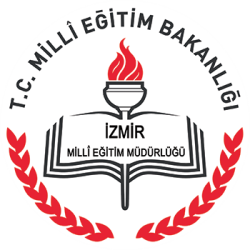 T.C.KARŞIYAKA KAYMAKAMLIĞIMUHSİN YAZICIOĞLU İMAM HATİP LİSESİ MÜDÜRLÜĞÜ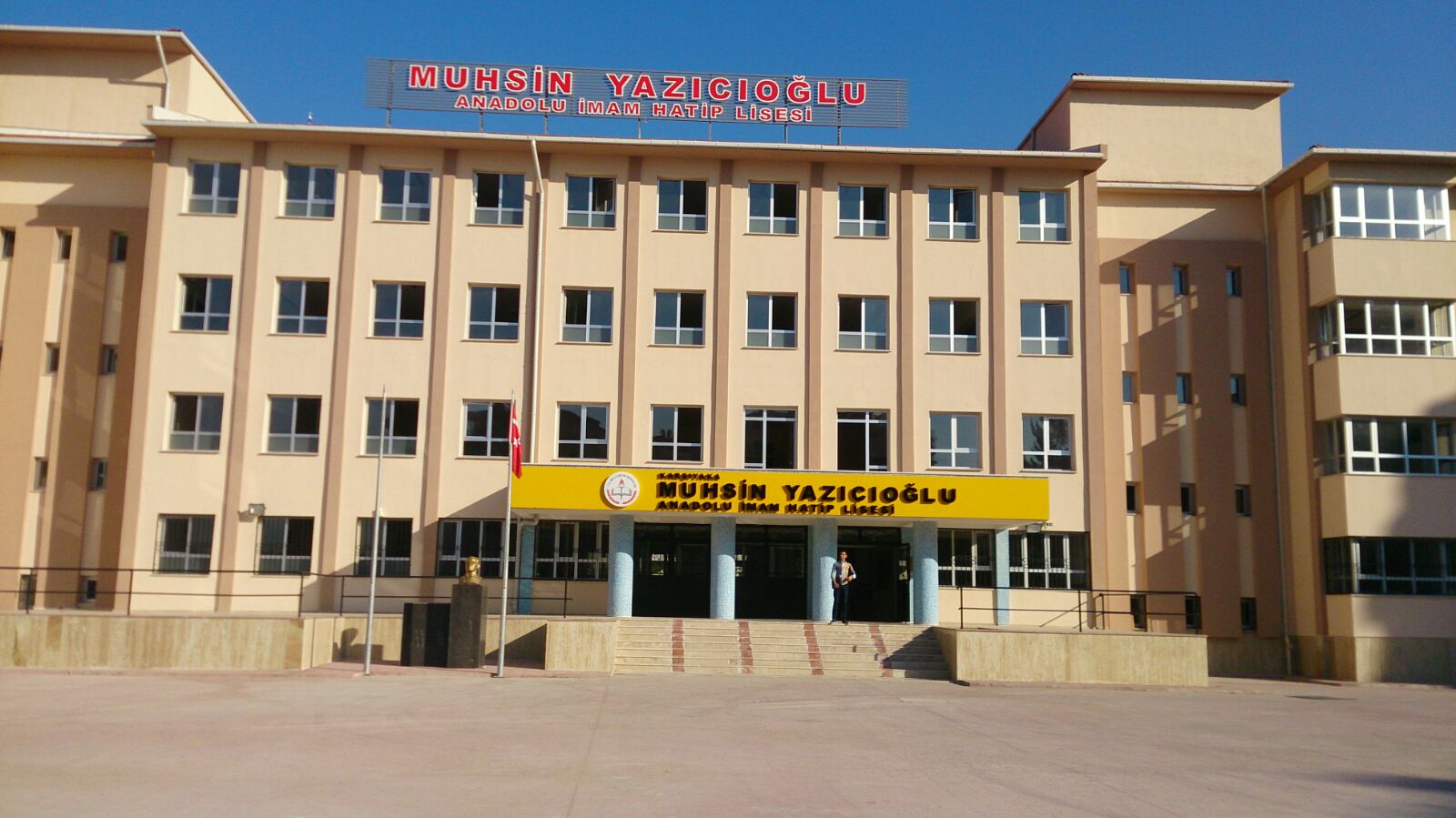 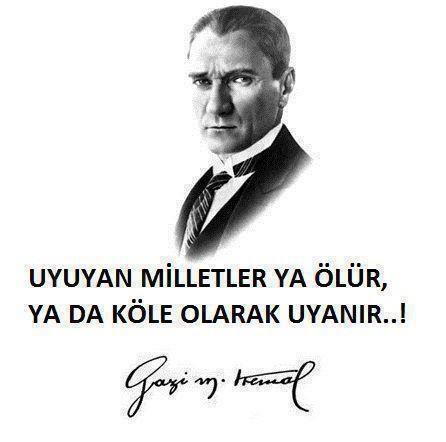 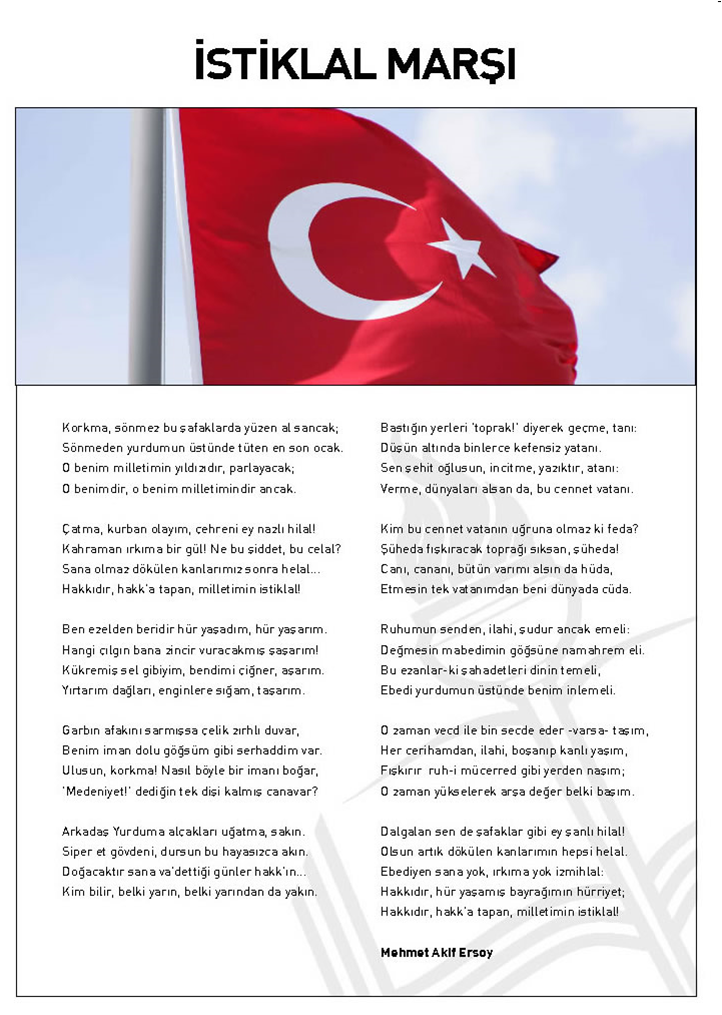 GENÇLİĞE HİTABE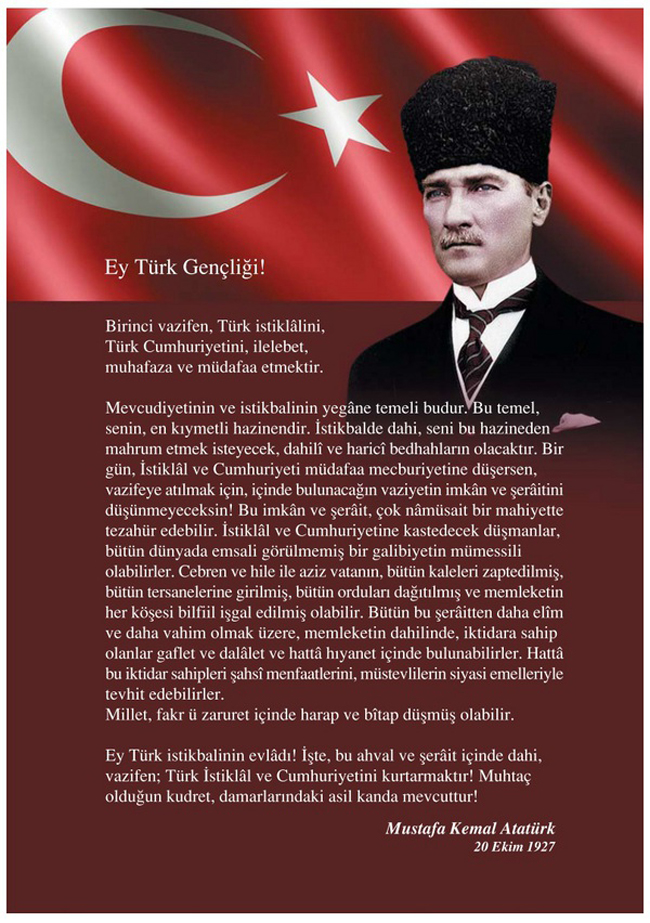 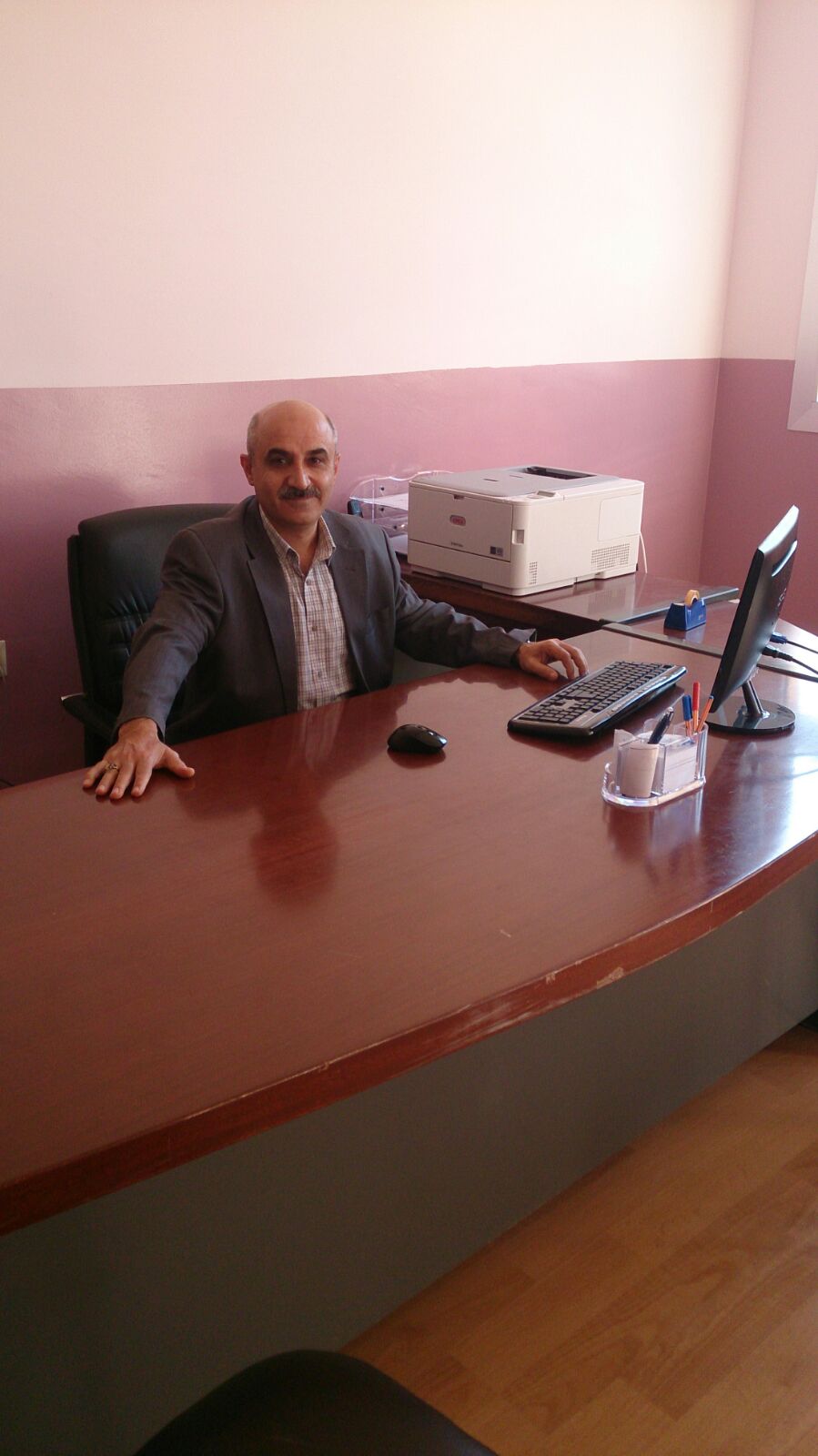    ÖNSÖZ         Geçmişten günümüze gelirken var olan yaratıcılığın getirdiği teknolojik ve sosyal anlamda gelişmişliğin ulaştığı hız, artık kaçınılmazları da önümüze sererek kendini göstermektedir. Güçlü ekonomik ve sosyal yapı, güçlü bir ülke olmanın ve tüm değişikliklerde dimdik ayakta durabilmenin kaçınılmazlığı da oldukça büyük önem taşımaktadır. Gelişen ve sürekliliği izlenebilen, bilgi ve planlama temellerine dayanan güçlü bir yaşam standardı ve ekonomik yapı; stratejik amaçlar, hedefler ve planlanmış zaman diliminde gerçekleşecek uygulama faaliyetleri ile (STRATEJİK PLAN) oluşabilmektedir.               Okulumuz, daha iyi bir eğitim seviyesine ulaşmak düşüncesiyle Sürekli yenilenmeyi ve kalite kültürünü kendisine ilke edinmeyi amaçlamaktadır. Kalite kültürü oluşturmak için eğitim ve öğretim başta olmak üzere insan kaynakları ve kurumsallaşma, sosyal faaliyetler,  alt yapı, toplumla ilişkiler  ve kurumlar arası       ilişkileri kapsayan 2015-2019 stratejik planı hazırlanmıştır.            Büyük önder Atatürk’ü örnek alan bizler ; Çağa uyum sağlamış, çağı yönlendiren öğrenciler yetiştirmek için kurulan  okulumuz, geleceğimiz teminatı olan öğrencilerimizi  daha iyi imkanlarla yetişip, düşünce ufku ve yenilikçi ruhu açık Türkiye Cumhuriyetinin çıtasını daha yükseklere taşıyan bireyler olması için öğretmenleri ve idarecileriyle özverili bir şekilde  tüm azmimizle çalışmaktayız.           Muhsin Yazıcıoğlu İmam Hatip Lisesi olarak en büyük amacımız yalnızca imam ve hatipler yetiştirmek değil, girdikleri her türlü ortamda çevresindekilere ışık tutan, hayata hazır, hayatı aydınlatan, bizleri daha da ileriye götürecek nesiller yetiştirmektir. İdare ve öğretmen kadrosuyla bizler çağa ayak uydurmuş, yeniliklere açık, Türkiye Cumhuriyetini daha da yükseltecek gençler yetiştirmeyi ilke edinmiş bulunmaktayız.İDİRİS ÇELİK                          									Okul Müd.V STRATEJİK PLANLAMA  Stratejik plan, bütün eğitim yöneticilerinin ihtiyaç duyduğu diğer planlama türlerinde olduğu gibi sistematik bir planlama süreci ile hazırlanır. Stratejik plan, uzak ufukları içine alan bir planlama süreci olduğu halde uzun vadeli bir uygulama planı değildir. Stratejik plan, gelişim hedeflerine ulaşmak için izlenecek hareket yönünü ortaya koyar, zayıf yönlerin güçlendirilmesine fırsat tanır ve okulun güçlü olduğu yönleri ortaya koyarak bunların okulun gelişimine katkısını sağlar.Özetle diyebiliriz ki, eğitim sisteminin çıktılarını dikkate alarak kaynakların kullanımını hedefleyen iyi bir stratejik plan, eğitimde ihtiyaç duyulan kalite artışına fırsat tanıyacaktır.Eğitimde Stratejik plan sonucunda veli ve öğrenci beklentilerine cevap vermeyi asıl amaç edinen, çalışanlarına değer veren, ekip çalışması ile tüm işlemlerde sürekli iyileştirmeyi hedefleyen, kendi kendini geliştiren, yenileyen, değerlendiren ve sorgulayan bir okul ortaya konulmak istenmektedir.MUHSİN YAZICIOĞLU  ANADOLU İMAM HATİP LİSESİSTRATEJİK PLANLAMA EKİBİİÇİNDEKİLERKISALTMALARAB: Avrupa BirliğiAr-Ge: Araştırma Geliştirme/BirimiBİMER: Başbakanlık İletişim MerkeziDYS: Doküman Yönetim SistemiEBA: Eğitim Bilişim AğıFATİH: Eğitimde Fırsatları Artırma ve Teknolojiyi İyileştirme HareketiGZFT: Güçlü yönler, Zayıf yönler, Fırsatlar ve Tehditler AnaliziMEB: Milli Eğitim BakanlığıMEBBİS: Milli Eğitim Bakanlığı Bilgi İşlem SistemleriMEM: Milli Eğitim MüdürlüğüTEFBİS: Türkiye’de Eğitimin Finansmanı ve Eğitim Harcamaları Bilgi Yönetim SistemiYGS: Yükseköğretime Geçiş SınavıBİRİNCİ BÖLÜMSTRATEJİK PLANLAMA SÜRECİStratejik Planlama çalışmaları, Milli Eğitim Bakanlığının 16.09.2013 tarihli 2013/26 sayılı Genelgesi ve Hazırlık Programı kapsamında, Muhsin Yazıcıoğlu   Anadolu İmam Hatip Lisesi Müdürlüğü “Stratejik Planlama Üst Kurulu” ile “Stratejik Planlama Koordinasyon Ekibi” oluşturularak planlama çalışmalarına başlamıştır.A Muhsin Yazıcıoğlu Anadolu İmam Hatip Lisesi 2015-2019 Stratejik Planlama Süreci Muhsin Yazıcıoğlu Anadolu İmam Hatip Lisesi Müdürlüğünüzün 2015-2019 yıllarını kapsayacak ikinci stratejik planı hazırlık çalışmaları 2013/26 Sayılı Stratejik Planlama Genelgesi ve Eki Hazırlık Programı ile Kalkınma Bakanlığı’nın Stratejik Planlama Kılavuzuna uygun olarak başlatılmış ve yürütülmüştür. Dayanak olarak alınan üst politika belgeleri, stratejik planlamaya başlama, planlama aşamaları ve planın yasal çerçevesini belirlemiştir. Bu belgeler: • 5018 sayılı Kamu Mali Yönetimi ve Kontrol Kanunu •MEB 2015-2019 Stratejik Plan Hazırlık Programı • Stratejik Planlamaya İlişkin Usul ve Esaslar Hakkında Yönetmelik • Milli Eğitim ile ilgili Mevzuat • Milli Eğitim Strateji Belgesi Stratejik Plan, Muhsin Yazıcıoğlu Anadolu İmam Hatip Lisesi Müdürlüğü’nün ve paydaşlarının katılımıyla hazırlanmış, katılımcılığın ve aynı zamanda kurumlar arasında ortak planlama anlayışının oluşması amaçlanmıştır. Stratejik planının hazırlanması sürecine tüm kurum çalışanların katılımlarının sağlanmasına yönelik çalışmalar yapılmıştır.Stratejik Planın AmacıBu stratejik plan dokümanı, okulumuzun güçlü ve zayıf yönleri ile dış çevredeki fırsat ve tehditler göz önünde bulundurularak, eğitim alanında ortaya konan kalite standartlarına ulaşmak üzere yeni stratejiler geliştirmeyi ve bu stratejileri temel alan etkinlik ve hedeflerin belirlenmesini amaçlamaktadır.Stratejik Planın KapsamıBu stratejik plan Karşıyaka Muhsin Yazıcıoğlu Anadolu İmam Hatip Lisesi Müdürlüğünün 2015–2019 yıllarına dönük stratejik amaçlarını, hedeflerini ve performans göstergelerini kapsamaktadır.Stratejik Planlama Yasal DayanaklarıBakanlık Mevzuatı5018 Sayılı Mali Kontrol KanunuMEB 2010-2014 Stratejik Planıİzmir MEM 2010-2014 Stratejik PlanıMillî Eğitim Kalite ÇerçevesiBilgi Toplumu Stratejisi ve Eylem PlanıHayat Boyu Öğrenme Strateji BelgesiUlusal Öğretmen Strateji Belgesi Ulusal ve Uluslararası Kuruluşların Eğitimle İlgili Raporları (ILO, OECD, UNICEF, EUROSTAT, WORLDBANK, UNESCO, CEDEFOP, NACCCE, IEA...)Stratejik Planlama EkibiStratejik Plan ModeliOkulumuz stratejik planın hazırlanmasında tüm tarafların görüş ve önerileri ile eğitim önceliklerinin plana yansıtılabilmesi için geniş katılım sağlayacak bir model benimsenmiştir.Okulumuz Stratejik Plan’ı temel yapısı, Bakanlığımız/İlimiz ve İlçemiz Stratejik Planı Vizyonu doğrultusunda eğitimin üç ana bölümü  erişim, kalite, kapasite kapsamında gerçekleşmiştirİKİNCİ BÖLÜMDURUM ANALİZİ2.1. Tarihi GelişimOkulumuz Milli Eğitim Bakanlığının 11.05.1977 tarih ve 8327 sayılı olurları ile 05.10.1977 tarihinde bu günkü Kazım Dirik İlköğretim Okulunun eski binasında öğretime açılmıştır.	Okulumuz ;Merhume Sakize Lahur tarafından bağışlanan Karşıyaka Dede başı mevkisinde 62 pafta,132 ada,90 parselde kayıtlı 6341 m2 lik arsa üzerine bakanlığımızın 21 derslikli tip projesine uygun olarak okulumuz koruma derneği tarafından 21.07.1988 tarihinde temeli atılmak suretiyle yaptırılmış,1990/1991 öğretim yılında bu binamıza taşınılmıştır.	Karşıyaka Anadolu İmam Hatip Lisesi ise,1996/1997 eğitim öğretim yılında hizmete girmiştir. 2014-2015 eğitim öğretim yılında öğrenci sayısının fazla olması ve derslik sıkıntısı nedeniyle kız ve erkek öğrenciler ayrı binalarda eğitim görmeye başlamış ve bu dönem içerisinde de kız pansiyonumuz faaliyete geçirilmiştir.2015-2016 Eğitim-öğretim yılından itibaren okulumuz Muhsin Yazıcıoğlu Anadolu İmam Hatip Lisesi  adı altında erkek öğrencilerle eğitim öğretime devam etmiş, kız okulu NİYAZİ MEMUR Kız Anodolu İmamhatip Lisesine  dönüştürülmüştür.	Okulumuzda 2015/2016 öğretim yılı itibarıyla 1 Müdür,2 Müdür Başyardımcısı ve 40 branş öğretmeni bulunmaktadır.	Okulumuz  325 Erkek   olmak üzere toplam 330 öğrenci ile eğitime devam etmektedir.Geçmiş Yıllarda Görev Yapan Okul Müdürleri2.2-Yasal Yükümlülükler  ( Mevzuat Analizi )Muhsin Yazıcıoğlu İmam Hatip Lisesi Müdürlüğü’nün yasal yükümlülükleri ve mevzuat analizi aşağıdaki tabloda ayrıntılı olarak görülmektedir:Muhsin Yazıcıoğlu İmam Hatip Lisesi Müdürlüğü temel faaliyet alanlarına ve misyonuna götürecek ilgili mevzuat kısaca aşağıda belirtilmiştir.• MEB İlköğretim ve Orta Öğretim Kurumları Sosyal Etkinlikler Yönetmeliği• MEB İnsan Kaynakları Genel Müdürlüğü İntibak Bülteni• MEB Mesleki Açık Öğretim Lisesi Yönetmeliği• MEB Okul ve Kurumların Yönetici ve Öğretmenlerin Norm Kadrolarına İlişkin Yönetmelik• MEB Okul-Aile Birliği Yönetmeliği• MEB Öğretmenleri Atama ve Yer Değiştirme Yönetmeliği• Millî Eğitim Bakanlığına Bağlı Okul Pansiyonları Yönetmeliği• Ortaöğretim Kurumları Yönetmeliği• Resmî Yazışmalarda Uygulanacak Esas ve Usuller Hakkında Yönetmelik• Strateji Geliştirme Birimlerinin Çalışma Usul ve Esasları İle Hakkında Yönetmelik• Taşınır Mal Yönetmeliği Genel Tebliği 1-2-3• Toplam Kalite Yönetimi Uygulama Yönergesi• Ulusal ve Resmî Bayramlar ile Mahalli Kurtuluş Günleri, Atatürk Günleri ve Tarihi Günlerde Yapılacak Tören ve Kutlamalar Yönetmeliği• MEB Strateji Geliştirme Başkanlığı “Stratejik Planlama” Konulu GenelgesiFaaliyet Alanları, Ürün/Hizmetler2015-2019 stratejik plan hazırlık sürecinde Karşıyaka Muhsin Yazıcıoğlu  Anadolu İmam Hatip Lisesi Müdürlüğü faaliyet alanları ile ürün ve hizmetlerinin belirlenmesine yönelik çalışmalar yapılmıştır. Bu kapsamda okulumuzun yasal yükümlülükleri, standart dosya planı ve kamu hizmet envanteri incelenerek Müdürlüğümüzün ürün ve hizmetleri, bu alanlarla ilgili ürün ve hizmetlere ait iş ve işlemler dört Tema üzerinde şekillenmiştir. Bu Temalar; eğitim, öğretim, destek ve yönetim işlemleridir. Buna göre Karşıyaka Muhsin Yazıcıoğlu  Anadolu İmam Hatip Lisesi Müdürlüğünün hizmet alanları;Paydaş AnaliziOkulumuzun hizmet verme sürecinde işbirliği yapması gereken kurum ve kişiler, temel ve stratejik ortaklar olarak tanımlanmaktadır. Temel ve stratejik ortak ayrımını yaparken her zaman birlikte çalışmalar yürüterek beraber çalıştığımız kurumlar temel ortak, stratejik planımız doğrultusunda vizyonumuza ulaşırken yola birlikte devam ettiğimiz kurumlar stratejik ortak olarak belirtilmektedir.Okulumuz paydaş analizi çalışmaları kapsamında öncelikle ürün, hizmetler ve faaliyet alanlarından yola çıkılarak paydaş listesi hazırlanmıştır. Söz konusu listenin hazırlanmasında temel olarak kurumun mevzuatı, teşkilat şeması, gerçekleştirilen stratejik planlama ilgili çalışmaların sonuçları, okul yönetiminin görev tanımları ile yasal yükümlülüklere bağlı olarak belirlenen faaliyet alanları ve müdürlüğümüzün 2010-2014 Stratejik Planından yararlanılmıştır.Etki/önem matrisi kullanılarak paydaş önceliklendirilmesi yapılmış ve buna bağlı olarak görüş ve önerilerinin alınması gerektiği düşünülen nihai paydaş listesi oluşturulmuştur. Paydaşların görüşlerinin alınmasında Bakanlığın yayınladığı ve okulumuza uyarladığımız “İç Paydaş Anketi” ve “Dış Paydaş Anketi” ve “Özdeğerlendirme” anketleri geliştirilerek kullanılmıştır.  Anketlerde amaca yönelik olarak okulumuza ilişkin algı, önem ve öncelik verilmesi gereken alanlar ile iç paydaşlarda kurum içi faktörlere, dış paydaşlarda ise talep ettikleri bilgiye ulaşım durumunu belirleyen özel sorulara yer verilmiştir. Paydaş analizi sürecinde anket uygulaması ve toplantı sonuçları değerlendirilerek elde edilen görüş ve öneriler sorun alanları, kurum içi ve çevre analizleri, GZFT analizi ile geleceğe yönelim bölümünün hedef ve tedbirlerine yansıtılmıştır. Analiz sonuçlarına ilişkin detaylı bilgilere hazırlanan Paydaş Analizi ve Durum Analizi Raporlarında yer verilmiştir.Okulumuz 2015-2019 Stratejik Planı hazırlanırken katılımcı bir anlayış benimsenmiştir. Bu anlayışla birlikte Okul Aile Birliği Üyeleri ile toplantılar yapılmış, mevcut durum analizi ve strateji belirlenmesi aşamalarında okulumuzun tüm çalışanlarıyla görüşülmüş; karşılıklı fikir ve bilgi alışverişinde bulunulmuştur.Dış paydaşlarımızın da katkısını alabilmek adına okulumuz ile ilişki içinde olan Yerel Yönetim Temsilcileri, Sivil Toplum Örgütü Yöneticileri ve Üyeleri, okul toplumu ile ilişkili olan kanaat önderleri temsilcileriyle 2014 yılı içerisinde formal ve informal toplantı ve görüşmeler yapılmış ve kurumumuza dışarıdan bakanların gözüyle bir durum fotoğrafı çekilmiştir.2.4.1 Paydaş Listesi Tablo 1-  Paydaş ListesiNot:√:Tamamı,  O:Bir Kısmı2.4.2 Paydaş Önceliklendirme MatrisiTablo 2-  Paydaş Önceliklendirme Matrisi2.4.3. Paydaş Önem  / Etki MatrisiTablo 3- Paydaş Önem/Etki Matrisi2.4.4 Yararlanıcı Ürün/Hizmet MatrisiTablo 4- Yararlanıcı Ürün/Hizmet Matrisi-FAALİYET HİZMET ALANLARI BAŞLIKLARINA GÖRE OLUŞTURULMUŞTUR BU TABLO.Not:√:Tamamı,  O:Bir Kısmı2.4.5. İÇ PAYDAŞLARLA İLETİŞİM VE İŞBİRLİĞİ ÇALIŞMALARIOkulumuz iç paydaşları ile iletişim kanallarımız; toplantılar, resmi yazılar, mail ve smsvb. yollardan oluşmaktadır. İç paydaşların okulun yönetimine ve personeline karşı güvenleri yüksektir.  Okul personeliyle olumlu iletişim kurulabilmektedir.2.4.5.1. İÇ PAYDAŞLARIN OKULUMUZ HAKKINDAKİ GÖRÜŞLERİ2.4.5.1.1 Kurumun Olumlu Yönleri1. Duyurular zamanında iletilir.2. Okulun güvenlik önlemleri yeterlidir.3. Öğrenci işleri düzenli yürümektedir. 4. sınıflarda teknoloji yeterli düzeyde kullanılmaktadır.5. Örnek davranışların ödüllendirilmesi.2.4.5.1.2. Kurumun Geliştirilmesi Gereken Yönleri1. Okulumuzun eğitim ortamlarından yeterince yararlanabilme (rehberlik servisi,kütüphane, spor alanları,bilgi teknolojileri, laboratuar v.b)2. Sınıf temsilcimiz, dilek, öneri ve şikayetlerimizi ilgili kişilere ulaştırmada yetersiz.3. İstek ve dilekleri dikkate alma düzeyi.4. Derslerin işlenişinde farklı yöntemlerin kullanılmasında yetersizlik5.Öğrencilerin okulu sahiplenme ve okula aidiyet duygularının eksikliği6.Akademik anlamda başarılı öğrencilerin okulumuzu tercih etmelerini sağlamaya yönelik çalışmaların azlığı7.Sportif ve kültürel etkinliklerin azlığı2.4.5.1.3. Kurumdan Beklentiler1. Okula ilettikleri şikayet ve dilekleri iletme ve dikkate alma.2. Okulun  öğrencinin seçeceği alan ve mesleklerde bilgilendirme.3. Öğrenci ve  veliler arasında iletişimin geliştirilmesi.4. Sosyal kültürel faaliyetlerin yeterli düzeye getirilmesi.2.4.6.  PERSONELİN DEĞERLENDİRMESİ VE BEKLENTİLERİ1-Okulun öğretmenlerinin kendilerini geliştirme ve kendi görevlerini yerine getirmede daha fazla  insiyatif kullanma fırsatının verilmesini istemektedirler.2-Çalışanların alınan kararlarda daha fazla söz hakkının verilmesi talep etmektedirler.3-Çalışanlara yönelik daha fazla sosyal ve kültürel faaliyet okul yönetiminden istemektedirler.4-Başarılı çalışmalara imza atmış, olumlu anlamda bir fark yaratabilmiş çalışanların ödüllendirilmesi ve bu tür çalışmaların devamını sağlayabilmek için gerekli teşviklerin yapılmasını istemekteler.5-Hızlı gelişen teknolojik gelişmelerin sınıflarda ve öğrenciler üzerinde oluşturduğu disiplinsizliği önleyici tedbirlerin alınmasını istemekteler.2.4.7.DIŞ PAYDAŞLARIN OKULUMUZ HAKKINDAKİ GÖRÜŞLERİYapılan anket sonuçları ve yüz yüze görüşmeler neticesinde kurumumuzla ilgili aşağıdaki durumlar tespit edilmiştir.2.4.7.1 KURUMUN OLUMLU YÖNLERİ	1.    Okulumuz ahlak ve toplumsal değerleri kazandırma ki hassasiyeti öğrencilerimizde görülen olumlu tutum ve davranışlar okul dış paydaşlarca takdir edilmektedir.2.  Okulumuzun merkezi konumuyla  geniş bir çevrenin  kültürel ve eğitsel merkez konumundadır.3.  Meslek lisesi olmanın yanında öğrencileri  akademik hedefler doğrultusunda hazırlamaya yönelik çalışmaları vardır.2.4.7.2 Kurumun Geliştirilmesi Gereken Yönleri1. Okulun fiziki şartlarının iyileştirilmeye ihtiyacı vardır.2. Okulun dış paydaşlarla daha fazla iletişim içinde olmalı ve muhtemel riskler en alt düzeye düşürülmelidir.3. Okul faaliyetlerini tanıtmada dış paydaşlarla daha fazla paylaşım içinde olmalı ve dış paydaşların maddi ve manevi desteğini sağlamalı.2.4.7.3 Kurumdan Beklentiler1. Etkinliklerini tanıtma.2. Okul dışında olabilecek olumsuz öğrenci davranışları takibi.3. Çevrenin ekonomik, kültürel ve eğitsel yönden gelişimine katkı sağlamasıKURUM İÇİ ANALİZ Kurum içi analiz yapılırken beşeri, mali, teknolojik, kurumsal yapı ve kurum kültürü faktörleri dikkate alınmış, bu ayrımlar üzerinden sonuçlar değerlendirilmiştir.Örgütsel Yapı Okulumuzun örgütsel yapısında Okul Müdürü, MUHSİN YAZICIOĞLU ANADOLU İMAM HATİP LİSESİ ORGANİZASYON ŞEMASI2.5.1.1 Çalışanların Görev DağılımıTablo 5- Çalışanların Görev Dağılımı2.5.1.2. Kurul,  Komisyonların GörevleriTablo 6-Kurul,  Komisyonların Görevleri2.5.2 İnsan Kaynakları 2.5.2.1. 2014 Yılı Kurumdaki Mevcut PersonelTablo7- 2014 Yılı Kurumdaki Mevcut Personel2.5.2.2. Personelin Hizmet Süresine İlişkin BilgilerTablo 8- Personelin Hizmet Süresine İlişkin Bilgiler2.5.2.3. Personelin Yaş İtibari ile DağılımıTablo 9- Personelin Yaş Bilgiler2.5.2.4. Personelin Katıldığı Hizmetiçi Eğitim ProgramlarıTablo 10-Personelin Katıldığı Yıllık Hizmetiçi Eğitim Saati**Yıllık Hizmetiçi eğitim saati ortalaması her bir satır ve sütün için hesaplanırken o yıla ait toplam hizmet içi eğitim saati bulunup, o yıla ait sütunda belirtilen toplam personel sayısına bölünecektir.2.5.2.5. Destek Personele (Hizmetli- Memur) İlişkin Bilgiler:2014 Yılı Kurumdaki Mevcut Hizmetli/Memur Sayısı:2.5.2.6. Okul Rehberlik Hizmetleri Mevcut Kapasite 2014 yılı itibariyle;2.5.2.7. İç İletişim ve Karar Alma Süreci2.5.2.7.1. İç İletişim1-Kurul ,toplantı,2-grup görüşmeleri3-Resmi yazılar, duyuru panoları,4-Wep sitesi,bireysel görüşme, mesaj sistemi.2.5.2.7.2. Karar Alma SüreciPaydaş analizi, öğretmenler toplantısı, okul-aile birliği,veli toplantılarında dile getirilen dilek ve önerileri değerlendiren  öğrenci meclis, kurullar ve okul yönetiminin karar alma sürecini kapsar.2.5.3 Teknolojik Düzey2.5.3.1 Okul/Kurumun Teknolojik Altyapısı:2.5.4. Okulun Fiziki Altyapısı:     2.5.4.1.  Okulun Fiziki Durumu2.5.4.2. Yerleşim Alanı2.5.4.3. Sosyal Alanlar;2.5.5. Mali KaynaklarOkulumuzun mali kaynaklarını genel bütçe, okul aile birliği gelirleri, kantin gelirleri olarak belirleyebiliriz.2.5.5.1. Okul Kaynak Tablosu:2.5.5.2. Okul Gelir-Gider Tablosu: İstatistiki Veriler2.5.6.1.4. Öğrenci, öğretmen, derslik ve şubelere ilişkin bilgiler:(Okul Öncesi Hariç)Tablo 11- Yıllara Göre Öğretmen, Öğrenci ve Derslik DurumuTablo 12-   Sınıflar Bazında  Öğrenci , Sınıf, Derslik Sayıları 2013-2014Tablo13- Yıllara Göre Mezun Olan Öğrenci OranıTablo14-Yıllara Göre Üst Öğrenime Yerleşen ÖğrenciTablo 15- Sorumluluğu Bulunan Öğrenci SayısıTablo16- Başarısızlıktan Sınıf Tekrarı Yapan Öğrenci SayısıTablo 17- Devamsızlık Nedeniyle Sınıf Tekrarı Yapan Öğrenci SayısıTablo 18-Ödül Alan Öğrenci SayılarıTablo 19-Ceza Alan Öğrenci SayılarıTablo20- Burs Alan Öğrenci SayılarıTablo 21- Kurumumuzda Yıllar Bazında Servis Kullanan Öğrenci Sayıları2.5.6.1.5. 2014  Yılı Öğrenci Ders Başarı Durumu: Sosyal Sorumluluk kapsamında yapılan faaliyetlerOkulumuzda 2013-2014 eğitim öğretim yılı içerisinde Kutlu Doğum Etkinliği,Kermes,Çoçuk Yuvası Gezisi,Huzur Evi Gezisi,Suriyeli  vatandaşlara yardım kampanyası  faaliyetleri gerçekleştirilmiştir.Tablo 22- Kurumumuzda Düzenlenen Kurs, Seminer ve Katılımcı SayısıSosyal, Kültürel ve Sportif FaaliyetlerTablo 23-Kurumumuzda Düzenlenen Sosyal, Kültürel ve Sportif Faaliyetler ve Katılımcı Sayısı2.6.1 Üst Politika Belgeleri10. Kalkınma PlanıOrta Vadeli Mali PlanOrta Vadeli Program62. Hükümet ProgramıBakanlık MevzuatıMEB 2010-2014 Stratejik Planıİzmir MEM 2010-2014 Stratejik Planı Millî Eğitim Şura KararlarıAvrupa Birliği müktesebatı ve ilerleme raporuDiğer Kamu Kurum ve Kuruluşlarının Stratejik PlanlarıTÜBİTAK Vizyon 2023 Eğitim ve İnsan Kaynakları RaporuTürkiye Yeterlilikler ÇerçevesiMillî Eğitim Kalite ÇerçevesiBilgi Toplumu Stratejisi ve Eylem PlanıHayat Boyu Öğrenme Strateji BelgesiMeslekî ve Teknik Eğitim Strateji BelgesiUlusal Öğretmen Strateji BelgesiUlusal ve Uluslararası Kuruluşların Eğitimle İlgili Raporları (ILO, OECD, UNICEF, EUROSTAT, WORLDBANK, UNESCO, CEDEFOP, NACCCE, IEA...)2.7.GZFTANALİZİYöntem:Müdürlüğümüz stratejik planlama ekibi üyeleri ile mevcut duruma ait sayısal verileri ortaya koyduktan sonra beyin fırtınası yöntemi ve balık kılçığı medotu yönteminden yararlanılarak güçlü ve zayıf yönleri ile fırsat ve tehditlerini belirlemeye yönelik GZFT çalışmaları yapılmıştır. Bunun yanında, dış paydaşlarla yapılan görüşmeler, personel algı anketleri ve öz değerlendirme sonuçları birleştirilerek GZFT analizi tamamlanmıştır. Okulumuz Stratejik Planlama çalışmaları, nihai halini alana kadar okulumuz Stratejik Planlama Ekibi, değerlendirmelerine devam edecektir. Süreç tüm yöneticilerin, çalışanların ve diğer paydaşlarımızın katılımına açık olarak yönetilecektir.  Güçlü Yönler, Zayıf Yönler!!! Fırsatlar, Tehditler2.8. TOWS MatrisiYöntemGZFT analizinde, iç paydaşlarımızın görüşleri “Odak Grup Çalışması” ile alınmış olup bu veriler ışığında ekibimiz beyin fırtınası yöntemini kullanarak güçlü, zayıf yönlerimizi ve fırsat, tehdit olarak tespit edilen noktaları ortaya koymuştur.2.8.1 GF Stratejileri2.8.2. GT Stratejileri2.8.3. ZF Stratejileri                                                                                                                                                                                                                                                                                                                  2.8.4. ZT Stratejileri2.9. SORUN / GELİŞİM ALANLARIOkulumuza ait verilerin incelenmesi sonucunda GZFT analizi oluşturulmuştur. GZFT sonuçları incelenmiş ve okulumuzun genel özellikleri değerlendirilmiştir. Bu sonuçlar doğrultusunda oluşturulan TOWS analizi ile zayıf yönlerin ve tehditlerin azaltılması ya da ortadan kaldırılması amacıyla, Müdürlüğümüzün güçlü yönlerinin ve fırsatlarının zayıf yönleri olumlu şekilde etkilemesi acısından nasıl kullanılacağı belirlenmiştir.Okulumuza ait stratejik amaçlar ve bu amaçları gerçekleştirmek için oluşturulan hedefler, İl ve İlçe Milli eğitim Müdürlüğü’nün stratejik planı ile ilişkilendirilip, TOWS matrisinin sonuçları analiz edilerek saptanmıştır. Sorun/gelişim alanları stratejik planlama tema ve amaç ayrımına uygun olarak ayrıştırılmış ve İl ve İlçe Milli eğitim Müdürlüğü’nün Stratejik Plan sorun/gelişim alanları ile uyumlu hale getirilmiştir. Belirlenen gelişim ve sorun alanları üç tema altında gruplandırılarak plan mimarisinin oluşturulmasında temel alınmıştır. Okulumuz Stratejik Planının sorun/ gelişim alanları aşağıda belirtilmiştir:Eğitim ve Öğretime Erişim Sorun / Gelişim AlanlarıOrtaöğretimde okullaşmaOrtaöğretimde devamsızlık Ortaöğretimde örgün eğitimin dışına çıkan öğrencilerZorunlu eğitimden erken ayrılmaHayat boyu öğrenmeye katılımEngelli bireylerin eğitime erişimiSosyal ve ekonomik yönden dezavantajlı grupların eğitime erişimiÖğrencilere yönelik oryantasyon faaliyetleriMeslek Liselerine yönelik olumsuz algıEğitim ve Öğretimde Kalite Gelişim/Sorun AlanlarıEğitim öğretim sürecinde sanatsal, sportif ve kültürel faaliyetlerOkuma kültürü Okul sağlığı ve hijyenZararlı alışkanlıklar Sınav kaygısıEğitsel değerlendirme ve tanılamaEğitsel ve kişisel rehberlik hizmetleriMesleki rehberlik HizmetleriYabancı dil yeterliliğiUluslararası hareketlilik programlarına katılımYükseköğretime katılımTemel dersler önceliğinde sınavlarda öğrenci başarı durumuÖnceki öğrenmelerin belgelendirilmesiAkreditasyon Kurumsal Kapasite Gelişim/Sorun AlanlarıÇalışma ortamları ile sosyal, kültürel ve sportif ortamların iş motivasyonunu sağlayacak biçimde düzenlenmesiÇalışanların ödüllendirilmesiFiziki altyapı eksikliklerinin giderilmesiHizmet içi eğitimUzaktan eğitim uygulamalarıYabancı dil becerileriÖdeneklerin etkin ve verimli kullanımıAlternatif finansman kaynaklarının geliştirilmesiOkul-Aile BirliğiKurumsal aidiyet duygusunun geliştirilmemesiKurumsallık düzeyinin yükseltilmesiStratejik yönetim anlayışının hayata geçirilmemiş olmasıİstatistik ve bilgi teminiTeknolojik altyapı eksikliklerinin giderilmesiİş güvenliği ve sivil savunmaDiğer kurum ve kuruluşlarla işbirliği İç kontrol sisteminin etkin kılınmasıİş süreçlerinin çıkarılamamasıİç Denetimin anlaşılırlık-farkındalık düzeyiSP  MİMARİSİSorun/gelişim alanlarının belirlenmesi ile birlikte bu alanlarla uyumlu olarak oluşturulan okulumuzun stratejik planının mimarisi aşağıda verilmiştir: 1. Eğitim ve Öğretime Erişim Bileşenleri 1.1. Eğitim ve Öğretime Katılım ve Tamamlama 1.1.1. Zorunlu eğitimde okullaşma, devam ve tamamlama 1.1.2. Hayat boyu öğrenmeye katılım 2. Eğitim ve Öğretimde Kalite Bileşenleri 2.1. Öğrenci Başarısı ve Öğrenme Kazanımları 2.1.1. Öğrenci 2.1.2. Öğretmen 2.1.3. Öğretim programları ve materyalleri 2.1.4. Eğitim - öğretim ortamı ve çevresi 2.1.5. Rehberlik 2.1.6. Ölçme ve değerlendirme2.1.7. Okul türleri ve programlar arası geçişler2.2 Eğitim ve Öğretim ile istihdam ilişkisinin Geliştirilmesi 2.2.1. Sektörle işbirliği 2.2.2. Önceki öğrenmelerin tanınması 2.2.3. Hayata ve istihdama hazırlama 2.2.4. Mesleki rehberlik           2.3. Yabancı Dil ve Hareketlilik 2.3.1. Yabancı Dil Yeterliliği 2.3.2. Uluslararası Hareketlilik 3. Kurumsal Kapasite Bileşenleri 3.1. Beşeri Altyapı, Yönetim ve Organizasyon3.1.1. İnsan kaynakları planlaması 3.1.2. İnsan kaynakları yönetimi 3.1.3. Kurumsal yapının iyileştirilmesi 3.1.3.1. İş analizleri ve iş tanımları 3.1.4. İzleme ve değerlendirme 3.1.5. Sosyal tarafların katılımı ve yönetişim 3.1.5.1. Çoğulculuk 3.1.5.2. Katılımcılık 3.1.5.3. Şeffaflık ve hesap verebilirlik 3.1.6. Kurumsal iletişim            3.2 Fiziki, Mali Altyapı 3.2.1. Finansal kaynakların etkin yönetimi 3.2.2. Donatım             3.3. Bilgi Yönetimi 3.3.1. Veri toplama ve analiz 3.3.2. Veri iletimi ve bilgi paylaşımı                             ÜÇÜNCÜ BÖLÜMGELECEĞE YÖNELİM          3.Misyon, Vizyon, Temel DeğerlerMİSYONUMUZKültürel Mirası değerlendirebilen, yaşanan hayatı yorumlayabilen, problemlere çözüm üretebilen, milli ve manevi değerlerle donatılmış bireyler yetiştirmektir.VİZYONUMUZÖğrencilerimizin zihninde insana, düşünceye, özgürlüğe, ahlâka ve kültürel mirasa dayanan bir din öğretimi anlayışının yayılmasına katkıda bulunmaktır.TEMEL DEĞERLERİMİZ1. Sağlıklı bir din anlayışının Türkiye için gerekli olan zihniyet değişimine yardımcı                                     olabileceğine inanırız.2. Düşünen, sorgulayan, inancını aklıyla birleştiren öğrencilerin yetişmesine hizmet edecek yöntemlerin geliştirilmesine çalışırız.3. Ezberci bir baskı altında alıcı bir yaklaşım değil ; konuları çözümleyici ve yorumlayıcı bir yaklaşım benimseriz.4. Dinin birleştirici, huzur verici ve başarı sağlayıcı gücünü ortaya çıkarmaya çalışırız.5. Şekilcilik ve sloganları değil; ahlâki öğretilerin felsefesini önemseriz.6. Din öğretiminde kavram kargaşası ve kavram belirsizliği oluşturmayız.7. Sağlıklı bir din anlayışının, kaliteli bir eğitim-öğretim sürecinden geçtiğine inanırız.8. Din öğretiminde sorunlara aceleci çözümlerle yaklaşmamaya çalışırız.MUHSİN YAZICIOĞLU ANADOLU İMAM HATİP LİSESİSTRATEJİK AMAÇ VE HEDEFLERİTema, Amaç, Hedef ve Performans GöstergeleriTEMA 1- EĞİTİM VE ÖĞRETİME ERİŞİMİN ARTTIRILMASIEğitime ve Öğretime Erişim: Her bireyin hakkı olan eğitime ekonomik, sosyal, kültürel ve demografik farklılık ve dezavantajlarından etkilenmeksizin eşit ve adil şartlar altında ulaşabilmesi ve bu eğitimi tamamlayabilmesidir.STRATEJİK AMAÇ 1.:  Ekonomik, sosyal, kültürel farklılıkların yarattığı dezavantajlardan etkilenmeksizin bireylerin eğitim ve öğretime erişimini ve devamını  sağlamak.STRATEJİK HEDEF 1. 1.Plan dönemi sonuna kadar eğitim öğretime katılımı artırarak devamsızlık ve okul terklerini azaltmak.Performans Göstergeleri 1. 1  *Performans göstergesi plan dönemi sonunda alınmamıştır. Bu göstergeler okul tarafından yıl yıl sadece izlenecektir.Hedefin Mevcut Durumu?	Okulumuzda Eğitim ve öğretime katılıma ilişkin göstergelere bakıldığında; 2012-2013 eğitim öğretim yılında % 96 iken 2013-2014 öğretim yılında %99’dur. Okulumuzda 2012-2013 öğretim yılında 10 gün ve üzeri devamsızlık yapan öğrenci oranı % 70 iken 2013-2014 öğretim yılında %60 olduğu görülmüştür. Son iki yılda devamsızlıktan  kalan öğrenci sayılarımız  ise 2012-2013 öğretim yılında 35, 2013-2014 öğretim yılında 20 şeklindedir. Tedbirler 1. 1ErişimTEMA 2- EĞİTİM-ÖĞRETİMDE KALİTE Kaliteli Eğitim ve Öğretim: Eğitim ve öğretim kurumlarının mevcut imkânlarının en iyi şekilde kullanılarak her kademedeki bireye ulusal ve uluslararası ölçütlerde bilgi, beceri, tutum ve davranışın kazandırılmasıdır. STRATEJİK AMAÇ 2.	Mevcut imkânlarımızı, en iyi şekilde kullanarak  ulusal ve uluslararası ölçütlerde bilgi, beceri, tutum ve davranışın kazandırılması ile girişimci yenilikçi, yaratıcı, sorgulayan, yorum yapabilen, iletişime ve öğrenmeye açık, özgüven ve sorumluluk sahibi kendini ifade edebilen , bilgiye ulaşabilen ve dil becerileri yüksek bireyler  yetiştirmek STRATEJİK HEDEF 2. 1.Öğrencilerin sosyo- kültürel, sanatsal, sportif ve akademik alanlardaki kazanımlarını geliştirecek faaliyetlerin sayısını artırmak.Performans Göstergeleri 2.1Hedefin Mevcut Durumu?Eğitim Öğretimin kalitesini arttırmak öncelikli alanlarımızdan biridir. Bu kapsamda kaliteli bir eğitim için bütün bireylerin bedensel, ruhsal ve zihinsel gelişimlerine yönelik faaliyetlere katılım oranlarının ve öğrencilerin akademik başarı düzeylerinin artırılması hedeflenmektedir.Lisans Yerleştirme Sınavında 2012-2013 yılında bir üst öğrenime yerleşen öğrenci sayısının oranı % 55 iken 2013-2014 yılında bu oran % 60 Olmuştur.Akademik başarının değerlendirilmesinde yılsonu başarı puanları ve Yükseköğretime Geçiş Sınavı (YGS)  netleri ele alındığında özellikle  Sayısal derslerin net ortalamaların Sözel ders alanlarına göre düşük olduğu görülmüştür.  LYS netlerinde de benzer bir durum söz konusudur. Bu oranların arttırılması ile ilgili çalışmalar devam etmektedir. Özellikle açılacak takviye kursları ve sınıf içerisinde yapılacak etkinliklerle bu rakamlar iyileştirilecektir.Bütün bireylerin bedensel, ruhsal ve zihinsel gelişimlerine yönelik faaliyetlere katılımının desteklenmesi eğitimde kaliteyi arttıracak önemli unsurlardan biridir. Öğrencilerimizin bedensel, ruhsal ve zihinsel gelişimlerine katkı sağlamak amacıyla okulumuzda yerel, ulusal sportif faaliyetleri katılım söz konusudur. Ayrıca sanatsal ve kültürel faaliyetlerde gerçekleştirilmektir. Ancak okulumuzda kapalı spor salonunun olmaması sebebiyle bu etkinliklere katılan öğrenci sayısı hedeflenen noktalara ulaşamamaktadır.Öğrencilerin motivasyonunun sağlanmasının yanı sıra aidiyet duygusuna sahip olması eğitim ve öğretimin kalitesi için bir gösterge olarak kabul edilmektedir. Onur ve iftihar belgesi alan öğrenci oranı da bu kapsamda temel göstergelerden biri olarak ele alınmıştır. Tedbirler 2. 1ErişimSTRATEJİK HEDEF 2. 2Eğitimde yenilikçi yaklaşımlar kapsamında yabancı dil yeterliliğini geliştirecek faaliyetler düzenlemek; öğrenci ve öğretmen hareketliğini artırıcı projelere başvuru sayısını çoğaltmak.*Performans göstergesi plan dönemi sonunda alınmamıştır. Bu göstergeler okul tarafından yıl yıl sadece izlenecektir.Hedefin Mevcut Durumu?Okulumuz öğrencilerinin  LYS’nda 2012-2013 eğitim öğretim yılında 4 olan ortalaması  2013-2014 eğitim öğretim yılında 6 görülmektedir. Bundan sonraki eğitim öğretim yılları içerisinde yabancı dil puanları ile alan üniversiteler  ve bu üniversiteleri bitirdikten sonraki iş alanları ile ilgili olarak öğrenciler bilinçlendirilerek okulumuzda yabancı dil dersi ağırlıklı bir sınıfın açılabilmesi için çalışmalar başlatılacaktır.Tedbirler 2.2rişimTEMA 3 - KURUMSAL KAPASİTENİN GELİŞTİRİLMESİKurumsal Kapasite Geliştirme:  Kurumsallaşmanın geliştirilmesi adına kurumun beşeri, fiziki ve mali altyapı süreçlerini tamamlama, yönetim ve organizasyon süreçlerini geliştirme, enformasyon teknolojilerinin kullanımını artırma süreçlerine bütünsel bir yaklaşımdır.STRATEJİK AMAÇ 3Eğitime erişimi arttıracak ve eğitimde kaliteyi sağlayacak kurumsal yapımızı ve kapasitemizi  geliştirmek için;  mevcut beşeri, fiziki, mali alt yapı ve yönetim- organizasyon yapısını iyileştirmek  ve enformasyon teknolojilerinin etkin kullanımını sağlamakSTRATEJİK HEDEF 3.1.Personelin, yeterliklerinin ve performansının geliştirilmesini destekleyen, çoğulcu, katılımcı, şeffaf ve hesap verilebilir, yönetim ve organizasyon yapısını plan dönemi sonuna kadar etkin ve verimli hale getirmek.Performans Göstergeleri 3.1Hedefin Mevcut Durumu?Örgütlerin görev alanına giren konularda, faaliyetlerini etkin bir şekilde yürütebilmesi ve nitelikli ürün ve hizmet üretebilmesi için nitelikli bir insan kaynağına sahip olması gerekmektedir. Bu bağlamda okulumuzun beşeri altyapısının güçlendirilmesi hedeflenmektedir. Okulumuzda  genel idare hizmetleri sınıfında 6 Personel, eğitim öğretim hizmetleri sınıfında 69 diğer sınıflarda 4 olmak üzere toplam 79 personel çalışmaktadır. Bu personelden 7’i yüksek lisans eğitimi almıştır. Bu sayının toplam personel sayısına oranı % 10’dür. Okulumuzun eğitim öğretim sınıfında ve genel idare hizmetleri sınıfında personel eksiği yoktur. 2013 yılında düzenlenen hizmetiçi  faaliyetlere toplam 10 personelimiz katılmıştır. Uzaktan eğitimlere ise 2012-2013 eğitim öğretim yılında 10 2013-2014 eğitim öğretim yılında ise 15 personel katılmıştır. Okulumuzda 2013 yılında öğretmen başına düşen öğrenci sayısı 19, 2014 yılında öğretmen başına düşen öğrenci sayısı 18’dir. Kurumsal yapı ve yönetim organizasyonları incelendiğinde gelişmiş ülkelerde geleneksel yaklaşımlardan ziyade çağdaş yaklaşım anlayışı tercih edilmektedir. Bu bağlamdakurumumuzda kurumsal yapısı ve yönetim organizasyonunun çağdaş yaklaşım ilkeleri çerçevesinde geliştirilmesi gerekmektedir. Bu çerçevede plan dönemi sonuna kadar  5018 sayılı Kamu Mali Yönetimi ve Kontrol Kanunu’nun getirmiş olduğu çağdaş  yönetim anlayışının bileşenlerinden olan “çoğulculuk, katılımcılık, şeffaflık, hesap verebilirlik, sistem odaklı denetim” ilkeleriyle yönetim yapımızı bütünleştirerek kurumsal idarenin geliştirilmesi hedeflenmektedirOkulumuzda ulusal ve uluslararası gerçekleştirilen projelere katılım  zayıf yönümüz olarak dikkat çekmektedir. 2012- 2013 Eğitim Öğretim Yılında gerçekleştirilen; ulusal ve uluslararası proje bulunmazken iken, 2013-2014 Eğitim Öğretim Yılında 1 olmuştur. Bu bağlamda ulusal ve uluslararası gerçekleştirilen eğitim öğretim faaliyetleri yakından takip etmek ve projeler geliştirmek hedeflenmektedir.Tedbirler 3. 1Öğretime ErişimSTRATEJİK HEDEF 3. 2STRATEJİK HEDEF 3. 2.  Plan  dönemi sonuna kadar imkanlar ölçüsünde ,finansal kaynakların etkin kullanımını ile  ihtiyaç analiz sonuçlarına göre belirlenen tüm alt yapı ve donatım eksikliklerini gidermekPerformans Göstergeleri 3. 2*Performans göstergesi plan dönemi sonunda alınmamıştır. Bu göstergeler okul tarafından yıl yıl sadece izlenecektir.Hedefin Mevcut Durumu?2012-2013 eğitim öğretim yılında alınan hibe tutarı 43,620 TL iken 2013-2014 öğretim yılında bu tutar 7.856TL olmuştur. 2012-2013 eğitim öğretim yılında fiziki imkânları iyileştirilen ve alt yapı eksiklikleri giderilen eğitim tesisi sayısı iken 2013-2014 öğretim yılında bu sayı 2 olmuştur. 2012-2013 eğitim öğretim yılında fiziki imkânların iyileştirilmesi ve alt yapı eksikliklerinin giderilmesine yönelik yapılan harcama tutarı 15000 TL iken 2013-2014 öğretim yılında bu tutar 25000 TL olmuştur.Son iki yıl içinde okulumuzda  deprem güçlendirmesi yapılmamıştır. 2012-2013 eğitim öğretim yılında derslik başına düşen öğrenci sayısı; 32 dir.Fiziki kapasitenin geliştirilmesi, sosyal, sportif ve kültürel alanlar oluşturulması yoluyla kullanıcı memnuniyetinin artırılması, kurumumuza ayrılan ödeneklerin etkin, ekonomik ve verimli kullanılması, hayırseverlerin eğitime katkısının artırılması, özel eğitime gereksinim duyan bireylerin eğitim ortamlarından daha rahat faydalanmasını sağlamak hedeflenmektedir.Tedbirler 3. 2ErişimSTRATEJİK HEDEF 3. 3Bilgi işlem teknolojilerinin gelişmelere uygun; elektronik (web tabanlı hizmetler) ortamlarının etkinliğini artırarak ve verilerin elektronik ortamda toplanması, analizi, güvenli bir şekilde iletimi ve paylaşılmasını sağlamak suretiyle enformasyon teknolojilerinin kullanımını plan dönemi içerisinde artırmak.Performans Göstergeleri 3. 3*Performans göstergesi plan dönemi sonunda alınmamıştır. Bu göstergeler okul tarafından yıl yıl sadece izlenecektir.Hedefin Mevcut Durumu?Tedbirler 3.3Öğretime ErişimMALİYETLENDİRME/BÜTÇELEMEMALİYET TABLOSUStratejik Plan Tema, Stratejik Amaç, Hedef Maliyet İlişkisiTablo: 24-SP Tema, SA, SH, Maliyet İlişkisi TablosuKAYNAK TABLOSU               İZLEME VE DEĞERLENDİRMEİzleme ve Değerlendirme aşağıdaki esaslara bağlı kalınarak yapılacaktır:( Stratejik planın performans ölçümü ve değerlendirilmesinde; hedefler bazında belirlenen performans göstergeleri ile hedeflerin gerçekleşme oranları ve yılda bir yapılacak olan paydaş memnuniyeti anket sonuçları esas alınacaktır. İzleme sürecinde elde edilen veriler, stratejik hedefler ve performans göstergeleri ile karşılaştırılarak tutarlılığı ve uygunluğu ortaya konulacaktır. Stratejik planda belirlenen hedeflere ulaşılamaması durumunda gerekli tedbirler alınacaktır. Stratejik planın gerçekleşme düzeyi incelenirken cari yıl ile eğitim öğretim yılının örtüşmediği göz önüne alınarak değerlendirme yapılacaktır. Okulumuz izleme değerlendirmesini dönem bitimlerinde yapacak,Yıllık faaliyet raporları 6 ayda bir hazırlanacaktır.Stratejilerin yürütülmesinden sorumlu olan birimler, izleme değerlendirme sürecinin yürütülmesinden de sorumlu olacaklardır. Performans programında ayrıntılı olarak belirtilen periyotlara uygun olarak, yapılan kontroller sonucunda planın işlemesi ile ilgili aksaklıklar yaşanması durumunda, sorumlu birimler tarafından düzenleyici ve önleyici faaliyetler planlanacaktır.İzleme ve değerlendirme sürecinin her aşamasında yönetime geri bildirim sağlanarak, stratejik planın daha kaliteli, verimli ve etkili bir şekilde gerçekleştirilmesi sağlanacaktır.Stratejik plan süreci sürekli değişebilen, dinamik bir süreç olduğu için, bu süreçte, planlama ve aynı zamanda kontrol tekniği olarak bütçenin de, statik olmak yerine esnek bütçe tekniğine uygun olarak hazırlanması daha uygun olacaktır. Ayrıca stratejik planda yer alan faaliyetlerin belirli periyotlarla kontrol edilerek yeniden düzenlenmesi nedeniyle bütçelerin esnek şekilde planlanması ve faaliyetlerin değişimiyle birlikte maliyetlerin de değişmesi gerekecektir.                                                         RAPORLAMAPlan dönemi içerisinde ve her yılın sonunda Karşıyaka İlçe Milli Eğitim Müdürlüğü stratejik planı ve performans programı uyarınca yürütülen faaliyetlerin, önceden belirtilen performans göstergelerine göre hedef ve gerçekleşme durumu ile varsa meydana gelen sapmaların nedenlerinin açıklandığı, müdürlüğümüz hakkında ki genel ve mali bilgileri içeren faaliyet raporu hazırlanacaktır. Böylece 5018 sayılı Kamu Mali Yönetimi ve Kontrol Kanunun 41. maddesinin gereği olarak mali saydamlık ve hesap verme sorumluluğu yerine getirilecektir.Tablo -25 Okul/Kurum Birimleri İzlem Değerlendirme Zaman Kapsamı TablosuKONULAR                                                                                                                    SAYFAÖNSÖZ 6GİRİŞ 7-8BÖLÜM 1STRATEJİK PLANLAMA SÜRECİ9-12STRATEJİK PLANIN AMACIBÖLÜM 213-42DURUM ANALİZİ 13YASAL YÜKÜMLÜLÜKLER14FAALİYET ALANLARI ÜRÜN VE HİZMETLET15-16 PAYDAŞ ANALİZİ- PAYDAŞ LİSTESİ17-18PAYDAŞ ÖNCELİKLENDİRME MATRİSİ19-21İÇ PAYDAŞLARLA İLETİŞİM22-23KURUM ANALİZİ24-33GZFT (SWOT) ANALİZİ34-36TOWS MATRİS37-40SORUN VE GELİŞİM ALANLARI41-44BÖLÜM 3GELECEĞE YÖNELİM	45MİSYONUMUZ-VİZYONUMUZ45STRATEJİK AMAÇ VE HEDEFLER45-57BÖLÜM 4İZLEME VE DEĞERLENDİRME58İLİ:                   İZMİRİLİ:                   İZMİRİLİ:                   İZMİRİLÇESİ:                  KARŞIYAKAİLÇESİ:                  KARŞIYAKAİLÇESİ:                  KARŞIYAKAOKULUN ADI: MUHSİN YAZICIOĞLU ANADOLU İMAM HATİP LİSESİOKULUN ADI: MUHSİN YAZICIOĞLU ANADOLU İMAM HATİP LİSESİOKULUN ADI: MUHSİN YAZICIOĞLU ANADOLU İMAM HATİP LİSESİOKULUN ADI: MUHSİN YAZICIOĞLU ANADOLU İMAM HATİP LİSESİOKULUN ADI: MUHSİN YAZICIOĞLU ANADOLU İMAM HATİP LİSESİOKULUN ADI: MUHSİN YAZICIOĞLU ANADOLU İMAM HATİP LİSESİOKULA İLİŞKİN GENEL BİLGİLEROKULA İLİŞKİN GENEL BİLGİLEROKULA İLİŞKİN GENEL BİLGİLERPERSONEL İLE İLGİLİ BİLGİLERPERSONEL İLE İLGİLİ BİLGİLERPERSONEL İLE İLGİLİ BİLGİLEROkul Adresi: Zübeyde Hanım Mahallesi 7563/10 sokak, No:6 Karşıyaka-İZMİROkul Adresi: Zübeyde Hanım Mahallesi 7563/10 sokak, No:6 Karşıyaka-İZMİROkul Adresi: Zübeyde Hanım Mahallesi 7563/10 sokak, No:6 Karşıyaka-İZMİRKURUMDA ÇALIŞAN PERSONEL SAYISISayılarıSayılarıOkul Adresi: Zübeyde Hanım Mahallesi 7563/10 sokak, No:6 Karşıyaka-İZMİROkul Adresi: Zübeyde Hanım Mahallesi 7563/10 sokak, No:6 Karşıyaka-İZMİROkul Adresi: Zübeyde Hanım Mahallesi 7563/10 sokak, No:6 Karşıyaka-İZMİRKURUMDA ÇALIŞAN PERSONEL SAYISIErkekKadınOkul Telefonu232 3617814232 3617814Yönetici21Faks232 3617814232 3617814Sınıf öğretmeni00Elektronik Posta Adresi165359@meb.k12.tr165359@meb.k12.trBranş Öğretmeni2119Web sayfa adresikarsiyakaihl.meb.k12.trkarsiyakaihl.meb.k12.trRehber Öğretmen02Öğretim ŞekliNormal(  X  )İkili(      )Memur10Okulun Hizmete Giriş Tarihi20152015Yardımcı Personel21Kurum Kodu165359165359Toplam2623OKUL VE BİNA DONANIM BİLGİLERİOKUL VE BİNA DONANIM BİLGİLERİOKUL VE BİNA DONANIM BİLGİLERİOKUL VE BİNA DONANIM BİLGİLERİOKUL VE BİNA DONANIM BİLGİLERİOKUL VE BİNA DONANIM BİLGİLERİToplam Derslik Sayısı2424Kütüphane Var(   x )Yok(    )Kullanılan Derslik Sayısı1818Çok Amaçlı SalonVar(    )Yok(  X  )İdari Oda Sayısı33Çok Amaçlı SahaVar(  X  )Yok(    )Fen Laboratuvarı Sayısı33Bilgisayar Laboratuvarı SayısıVARVARMescitVARVARSIRA NOADI SOYADIGÖREVİ1AYŞE HALE SARIÇAMMÜDÜR YARDIMCISI 2YEŞİM TATLIP.D. ve REHBER ÖĞRETMEN3AYŞE MAKASÖĞRETMEN4MEHMET GÖKSEL KILDIRÖĞRETMEN5HAYRETTİN AYDINGÖNÜLLÜ VELİ SıraAdı – SoyadıGörev Yılları1OSMAN ZİNNURİ TAŞATAN1977-19932TAHSİN AKŞİT1993-20013RESUL ERSÖZ2003-20104SEYFULLAH OKUMUŞ            2010-20135HÜSEYİN GÜNEŞ2013-2015FAALİYET ALANI 1: EĞİTİMFAALİYET ALANI 1: EĞİTİMÜrün / HizmetGörev / Faaliyet / Çalışma1.1.Rehberlik HizmetleriRehberlik/Tanıtım1.1.Rehberlik HizmetleriYönlendirme Çalışmalar1.1.Rehberlik HizmetleriOkul rehberlik ve psikolojik danışma hizmetleri programının hazırlanması1.1.Rehberlik HizmetleriBireysel rehberlik hizmetlerini alanın ilke ve standartlarına uygun biçimde yürütmek1.1.Rehberlik HizmetleriOkul içinde rehberlik ve psikolojik danışma hizmetleriyle ilgili konularda araştırmalar yapmak1.1.Rehberlik HizmetleriÖlçme araçları, doküman ve kaynakları hazırlama ve geliştirme çalışmalarına katılmak1.1.Rehberlik Hizmetleri…1.2.Sosyal ve Kültürel EtkinliklerÖğrenci kulübü çalışmaları1.2.Sosyal ve Kültürel EtkinliklerToplum hizmeti ve çalışmaları1.2.Sosyal ve Kültürel EtkinliklerSosyal etkinlikler1.2.Sosyal ve Kültürel EtkinliklerDiğer sosyal etkinlikler (Geziler, yarışmalar,  beden eğitimi, izcilik, müzik çalışmaları,  yayınlar, gösteriler, tiyatro çalışmaları,  defile, sergi ve kermes,  şiir, resim, kompozisyon - hangileri varsa)1.2.Sosyal ve Kültürel Etkinlikler…1.3.Spor EtkinlikleriSınıflar arası yarışmalar.1.3.Spor EtkinlikleriOkullar arası yarışmalar1.3.Spor EtkinlikleriFutsal,uzak doğu sporları(wushu,Tekwandokarete judo ) ,santranç, masa tenisi futbol, dart,disk,bocce,basketbol,güreş ,oryantering,çekiç,kros.1.3.Spor EtkinlikleriÖzel spor yarışmaları, inceleme gezileri ve spor gelişim kampları faaliyetleri1.4. Diğer…KUTLU DOĞUM HAFTASIFAALİYET ALANI 2: ÖĞRETİMFAALİYET ALANI 2: ÖĞRETİMÜrün / HizmetGörev / Faaliyet / Çalışma2.1.Öğrenci KayıtlarıÖğrenci kayıt kabul işleri2.2. MüfredatÖlçme –Değerlendirme çalışmaları2.2. MüfredatYöntem-Teknik çalışmaları2.2. MüfredatAraç-Gereç –Materyaller çalışmaları2.2. MüfredatOrtak sınavlar ile ilgili görev ve faaliyetler2.3.  KurslarEgzersiz faaliyetleri2.3.  KurslarHazırlama kursları çalışmaları2.4. ProjelerEğitim öğretimi geliştirici projeler ve iyileştirme çalışmaları2.4. ProjelerErasmus+(AB)  ve Ulusal Ajans projeleri2.4. ProjelerSosyal içerikli proje çalışmalarıYürek Atlası projesiDeğerler EğitimiFAALİYET ALANI 3:YÖNETİM İŞLERİFAALİYET ALANI 3:YÖNETİM İŞLERİÜrün / HizmetGörev / Faaliyet / Çalışma3.1. Öğrenci İşleri HizmetiKayıt ve nakil işleri3.1. Öğrenci İşleri HizmetiDevam ve devamsızlık işleri3.1. Öğrenci İşleri HizmetiSınıf geçme iş ve işlemleri3.1. Öğrenci İşleri HizmetiSınav ve not işleri3.1. Öğrenci İşleri HizmetiEğitim ve öğretim kurumlarının standart kadro sayılarını tespit etme, bu konudaki iş ve işlemleri yürütme çalışmaları3.1. Öğrenci İşleri Hizmeti…3.2. Öğretmen İşleri HizmetiÖzlük hakları çalışmaları3.2. Öğretmen İşleri HizmetiDerece terfi çalışmaları3.2. Öğretmen İşleri HizmetiHizmet içi eğitim başvuru ve faaliyet çalışmaları3.2. Öğretmen İşleri HizmetiMentör eğitim programları3.2. Öğretmen İşleri HizmetiÖğretmen motivasyonu ve mesleki birikimini artırıcı faaliyetler3.2. Öğretmen İşleri Hizmeti…3.3. Personel İşleri HizmetiÖzlük hakları çalışmaları3.3. Personel İşleri HizmetiDerece terfi çalışmaları3.3. Personel İşleri HizmetiHizmet içi eğitim çalışmaları3.3. Personel İşleri HizmetiPersonel motivasyonu ve mesleki birikimini artırıcı çalışmalar3.3. Personel İşleri Hizmeti…FAALİYET ALANI 4: DESTEK HİZMETLERİFAALİYET ALANI 4: DESTEK HİZMETLERİÜrün / HizmetGörev / Faaliyet / Çalışma4.1.Yatırım ProgramlarıOkul Aile Birliği gelir-gider işlemleri 4.2.Tahakkuk İşlemleriTahakkuk hizmetlerini yürütme4.2.Tahakkuk İşlemleriMutemetlik hizmetlerini yürütme4.2.Tahakkuk İşlemleriTaşınır Mal Yönetmeliği iş ve işlemleri4.2.Tahakkuk İşlemleriTEFBİS işlemleri4.2.Tahakkuk İşlemleri…4.3.Araçlar ve DonatımKalorifer tesisatı yıllık bakım ve onarım4.3.Araçlar ve DonatımYaz dönemi eğitim-öğretime hazırlık çalışmaları4.3.Araçlar ve DonatımAyniyat Talimatnamesi uyarınca demirbaş eşya ve tüketim malzemeleriyle ilgili iş ve işlemleri4.3.Araçlar ve Donatım…PaydaşLiderÇalışanlarHizmet AlanTemel OrtakStratejik OrtakMillî Eğitim Bakanlığı00İl Milli Eğitim Müdürlüğü00Kaymakamlık0     0İlçe Milli Eğitim Müdürlüğü00Öğretmenler0Öğrenciler0Veliler0Okul Aile Birliği0Sivil Toplum Örgütleri00Yerel Yönetim0Üniversiteler00Hayırseverler0Din İşleri Genel      Müd.Diyanet İşleri Başk. ve MüftülükPaydaş Adıİç PaydaşDış PaydaşHizmet AlanÖnceliğiMillî Eğitim Bakanlığıx5İl Milli Eğitim Müdürlüğüx5Kaymakamlıkx5İlçe Milli Eğitim Müdürlüğüx4Öğretmenlerxx2Öğrencilerxx1Velilerxx2Okul Aile Birliğix3Sivil Toplum Örgütlerix3Yerel Yönetimx3Üniversitelerx4Hayırseverlerx2Din İşleri Genel      Müd.X5Diyanet İşleri Başk. ve Müftülükx5Önemli PaydaşlarPaydaşın Okula EtkisiPaydaşın Okula EtkisiTaleplerine Verilen ÖnemTaleplerine Verilen ÖnemÖnemli PaydaşlarZayıfİzleGüçlüBilgilendirÖnemsizÇıkarlarını GözetÇalışmalara dâhil etÖnemliBirlikte çalışMillî Eğitim BakanlığıXXİl Milli Eğitim MüdürlüğüXXKaymakamlıkXXİlçe Milli Eğitim MüdürlüğüXXÖğretmenlerXXÖğrencilerXXVelilerXXOkul Aile BirliğiXXSivil Toplum ÖrgütleriXXYerel YönetimXXÜniversitelerXXHayırseverlerXXDin İşleri Genel      Müd.XXDiyanet İşleri Başk. ve MüftülükXXÜrün/Hizmet Paydaş1.1.Rehberlik Hizmetleri1.2.Sosyal ve Kültürel Etkinlikler1.3.Spor Etkinlikleri2.1.Müfredatın İşlenmesi2.2.Kurslar2.3. Proje Çalışmaları3.1.Öğrenci İşleri Hizmeti3.2. Öğretmen İşleri3. 3. Personel İşleri3. 4. Pansiyon4.1. Yatırım Programları4.2.Tahakkuk4.3. Donanım ve YatırımMillî Eğitim BakanlığıOOO√√√İl Milli Eğitim Müdürlüğü√OO√√√KaymakamlıkOİlçe Milli Eğitim MüdürlüğüOOO√√√√√Öğretmenler√√√√√√Öğrenciler√√√√Veliler√√Okul Aile BirliğiOO√√√Sivil Toplum ÖrgütleriOOOOYerel YönetimOOOÜniversitelerOHayırseverler√ODin İşleri Genel      Müd.0000Diyanet İşleri Başk. ve Müftülük000S.NOUNVANGÖREVLERİ1Okul Müdürü 7 Eylül 2013 tarih ve 28758 sayılı Resmi Gazetede yayınlanan Milli Eğitim Bakanlığı Ortaöğretim Kurumlar Yönetmeliğinin 78. Maddesi2Müdür Yardımcıları7 Eylül 2013 tarih ve 28758 sayılı Resmi Gazetede yayınlanan Milli Eğitim Bakanlığı Ortaöğretim Kurumlar Yönetmeliğinin 80. Maddesi3Öğretmenler 7 Eylül 2013 tarih ve 28758 sayılı Resmi Gazetede yayınlanan Milli Eğitim Bakanlığı Ortaöğretim Kurumlar Yönetmeliğinin 86, 87 ve 91. Maddeler4Rehber Öğretmen7 Eylül 2013 tarih ve 28758 sayılı Resmi Gazetede yayınlanan Milli Eğitim Bakanlığı Ortaöğretim Kurumlar Yönetmeliğinin 90. Maddesi5Diğer Personel7 Eylül 2013 tarih ve 28758 sayılı Resmi Gazetede yayınlanan Milli Eğitim Bakanlığı Ortaöğretim Kurumlar Yönetmeliğinin 94. MaddesiS.NOKurul/Komisyon AdıGÖREVLERİ1Öğretmenler Kurulu7 Eylül 2013 tarih ve 28758 sayılı Resmi Gazetede yayınlanan Milli Eğitim Bakanlığı Ortaöğretim Kurumlar Yönetmeliğinin 109. Maddesi2Sınıf ve Şube Öğretmenler Kurulu7 Eylül 2013 tarih ve 28758 sayılı Resmi Gazetede yayınlanan Milli Eğitim Bakanlığı Ortaöğretim Kurumlar Yönetmeliğinin 110. Maddesi3Zümre Öğretmenler Kurulu7 Eylül 2013 tarih ve 28758 sayılı Resmi Gazetede yayınlanan Milli Eğitim Bakanlığı Ortaöğretim Kurumlar Yönetmeliğinin 111. Maddesi4Okul Zümre Başkanları Kurulu7 Eylül 2013 tarih ve 28758 sayılı Resmi Gazetede yayınlanan Milli Eğitim Bakanlığı Ortaöğretim Kurumlar Yönetmeliğinin 112. Maddesi5Sosyal Etkinlikler Kurulu13 Ocak 2005 tarihli ve 25699 sayılı Resmi Gazete’de yayınlanan Milli Eğitim Bakanlığı İlköğretim ve Orta Öğretim Kurumları Sosyal Etkinlikler Yönetmeliği.6Okul Öğrenci Meclisi2588 sayılı MEB Demokrasi Eğitimi ve Okul Meclisleri Yönetmeliği hükümleri7Sayım Kurulu18 Ocak 2007 Tarihli Ve 26407 Sayılı Resmi Gazetede Yayınlanan Taşınır Mal Yönetmeliği hükümleri8Komisyonlar7 Eylül 2013 tarih ve 28758 sayılı Resmi Gazetede yayınlanan Milli Eğitim Bakanlığı Ortaöğretim Kurumlar Yönetmeliğinin 119. maddesi dayanak olmak üzere Okulumuzun ihtiyaçlarına paralel ve ilgili yönetmelikler doğrultusunda aşağıdaki komisyonlarımız kurulmuştur:Kontenjan Belirleme KomisyonuRehberlik ve Psikolojik Hizmetleri Yürütme Kuruluİhale KomisyonuMuayene ve Kabul KomisyonuKalite Kontrol Komisyonu9Ekipler7 Eylül 2013 tarih ve 28758 sayılı Resmi Gazetede yayınlanan Milli Eğitim Bakanlığı Ortaöğretim Kurumlar Yönetmeliğinin 120. maddesi dayanak olmak üzere Okulumuzun ihtiyaçlarına paralel ve ilgili yönetmelikler doğrultusunda aşağıdaki ekipler kurulmuştur:Okul Gelişim Ekibi (OGYE)Sivil Savunma Ekibiİş Sağlığı ve Güvenliği EkibiSıraGörevi NormMevcutErkek Kadın Toplam LisansY.LisansDoktora1 Müdür111011002 Müdür Baş. Yrd.110111003 Müdür Yrd.554154104Sınıf Öğretmeni000000005Türk Dili ve Edebiyatı 1212391210206Matematik Öğretmeni871676107Biyoloji Öğretmeni433033008Coğrafya Öğretmeni443144009İHL Meslek Dersleri 26128412102010Felsefe Öğretmeni2211220011Fizik Öğretmeni 2101110012İngilizce Öğretmeni7725770013Kimya Öğretmeni2202220014Tarih Öğretmeni4422440015Beden Eğitimi 3330321016Arapça Öğretmeni3202220017Rehberlik33123300Hizmet Süreleri2014 Yılı İtibari İle2014 Yılı İtibari İleHizmet SüreleriKişi Sayısı%1–3 Yıl 1%0,54–6 Yıl 8%107–10 Yıl 6%911–15 Yıl 12%1516–20 Yıl 20%2221+.......üzeri22%24Yaş Düzeyleri2014  Yılı İtibari İle2014  Yılı İtibari İle2014  Yılı İtibari İle2014  Yılı İtibari İleYaş DüzeyleriKişi SayısıKişi SayısıKişi Sayısı%Yaş DüzeyleriErkekKadınToplam%20–30123%530–40101727%4440–50151429%4550+...6410%15İdari Personel/ OrtalamaÖğretmenler/OrtalamaDiğer Personel/ OrtalamaYıllık Ortalama Hizmetiçi Eğitim Saati/201221245Yıllık Ortalama Hizmetiçi Eğitim Saati/201322253Yıllık Ortalama Hizmetiçi Eğitim Saati/201423264Genel Ortalama22254GöreviErkekErkekKadınEğitim DurumuHizmet YılıToplam1 Memur Memur 1LİSE112MemurMemur1ÖNLİSANS1713HizmetliHizmetli1İLKOKUL64 HizmetliHizmetli1İLKOKUL8HizmetliHizmetli1İLKOKUL1HizmetliHizmetli1İLKOKUL4HizmetliHizmetli1İLKOKUL1HizmetliHizmetli1LİSE1Mevcut KapasiteMevcut KapasiteMevcut KapasiteMevcut KapasiteKullanımı ve PerformansKullanımı ve PerformansKullanımı ve PerformansKullanımı ve PerformansKullanımı ve PerformansKullanımı ve PerformansPsikolojik Danışman Norm Sayısı Görev Yapan Psikolojik Danışman Sayısı İhtiyaç Duyulan Psikolojik Danışman Sayısı Görüşme Odası Sayısı Danışmanlık Hizmeti AlanDanışmanlık Hizmeti AlanDanışmanlık Hizmeti AlanRehberlik Hizmetleri İle İlgili Düzenlenen Eğitim/Paylaşım Toplantısı Vb. Faaliyet SayısıRehberlik Hizmetleri İle İlgili Düzenlenen Eğitim/Paylaşım Toplantısı Vb. Faaliyet SayısıRehberlik Hizmetleri İle İlgili Düzenlenen Eğitim/Paylaşım Toplantısı Vb. Faaliyet SayısıPsikolojik Danışman Norm Sayısı Görev Yapan Psikolojik Danışman Sayısı İhtiyaç Duyulan Psikolojik Danışman Sayısı Görüşme Odası Sayısı ÖğrenciSayısıÖğretmenSayısıVeliSayısıÖğretmenlere YönelikÖğrencilere YönelikVelilereYönelik3303Araç-Gereçler 2011/20122012/20132013/2014İhtiyaçBilgisayar 15212120Yazıcı 1010103Tarayıcı 333-Projeksiyon222İnternet Bağlantısı111Fen Lab.000Fiziki Mekânın AdıSayısıİhtiyaçAçıklamaMüdür Odası1-Müdür Yardımcısı Odası2-Öğretmenler Odası1-Rehberlik Servisi2-Derslik24-Bilişim Laboratuarı1-Gerekli bilgisayar donanımı eksikFen Bilimleri Laboratuarı3Gerekli donanım eksikKütüphane1Toplam Alan (m2) Bina Alanı (m2) Bahçe alanı (m2) Tesisin adı Kapasitesi (Kişi Sayısı) Kapasitesi (Kişi Sayısı) Alanı (m2) Kantin 6480 m280 m2Kaynaklar201220132014Bağışlar54.05243.6207.856Kira18.69323.24129.106TOPLAM72.74566.86136.962YILLAR 201220122013201320142014HARCAMA KALEMLERİ GELİR GİDER GELİR GİDER GELİR GİDER Genel gider72.74567166.861107936.962284Kırtasiye72.74513,63466.86111,70636.962-Bakım-onarım72.7458,88866.8612,93836.9623767Personel gideri72.74541,50666.86131,89036.96214,526Mal-malzeme72.74559566.86198536.96276Dayanıklı tüketim mal.72.74512,80766.861954536.96272.74566.86136.96272.74566.86136.962TOPLAM72.74578,10766.86158,14336.96218,653Öğretim YılıÖğrenci  SayısıÖğrenci  SayısıÖğrenci  SayısıÖğetmen SayısıDerslik SayısıŞube SayısıDer. Baş. Öğr. Say.Şube Baş. Öğr. SayÖğret. Baş. Öğr. Say.Öğretim YılıErkekKızToplamÖğetmen SayısıDerslik SayısıŞube SayısıDer. Baş. Öğr. Say.Şube Baş. Öğr. SayÖğret. Baş. Öğr. Say.2011-2012 422532 954  54 29 29 32 3217 2012-2013 446624 1070  56 32 32 33 33 192013-2014 515676 1191  62 32 32 37 37 19Öğrenci SayılarıÖğrenci SayılarıÖğrenci SayılarıErkekKızToplamŞubeDerslik9. Sınıf 135189  3248 8 10. Sınıf 119193 312 9 9 11. Sınıf 113132 245 8 8 12. Sınıf 82106 188 7 7 GENEL TOPLAM 449 620 1069 3232 Bölüm Adı2011/20122011/20122012/20132012/20132013/20142013/2014Bölüm AdıSon Sınıf ÖğrenciSayısıMezunSayısıSon Sınıf ÖğrenciSayısıMezunSayısıSon Sınıf ÖğrenciSayısıMezunSayısıAnadolu İmam Hatip 1401291861751881802011/20122011/20122012/20132012/20132012/20132013/20142013/20142013/2014KızErkekErkekKızErkekErkekKızErkekMezun Sayısı606969129102102125100Sınava Giren Toplam Öğrenci Sayısı ( Kız +Erkek )60696912910210212097Ön Lisans Programlarına Yerleşen Toplam Öğrenci sayısı1724244140404744LisansProgramlarına Yerleşen Toplam Öğrenci Sayısı4345458882827050Genel Başarı Oranı ( % )%100%100%100%100%100%100%96%97Öğretim YılıToplam Öğrenci SayısıSorumluluğu Bulunan Öğrenci Sayısı2011-20129542002012-201310701802013-20141191150Öğretim YılıToplam Öğrenci SayısıSınıf Tekrarı Yapan Öğrenci Sayısı2011-2012954952012-201310701012013-2014                        1191Öğretim YılıToplam Öğrenci SayısıDevamsızlık Nedeniyle Sınıf Tekrarı Yapan Öğrenci Sayısı2011-2012                         954352012-2013                        1070152013-20141191102011/20122012/20132013/2014Onur Belgesi Alan Öğrenci Sayısı 8712832Takdir Belgesi Alan Öğrenci Sayısı 799248Teşekkür Belgesi Alan Öğrenci Say 2774262342011/20122012/20132013/2014Uyarı---Kınama131849Okuldan Uzaklaştırma-1516Okul Değişikliği-2-Disiplin Cezası Alan Öğrenci Sayısı Toplamı133565Eğitim Öğretim YılıErkekKızToplam2011-20123 3 6 2012-2013 714 21 2013-2014 815 23 Öğretim YılıÖğrenci SayısıAraç SayısıServise Binen Öğrenci Sayısı2011-2012 954 8 1602012-2013 1070 10 1602013-2014 1191 6 120Dersler9. Sınıf Ortalaması 10. Sınıf Ortalaması 11. Sınıf Ortalaması 12. Sınıf OrtalamasıOkulOrtalamasıORTAK  DERSLERDİL VE ANLATIM %60%68%75%92ORTAK  DERSLERTÜRK EDEBİYATI %65%76%83%96ORTAK  DERSLERTARİH %75%80%90%100ORTAK  DERSLERMATEMATİK %50%62%80%100ORTAK  DERSLERCOĞRAFYA %64%79%87%100ORTAK  DERSLERYABANCI DİL %65%80%90%96ORTAK  DERSLERKUR’AN-I KERİM%57%65%86%100ORTAK  DERSLERMESLEKİ ARAPÇA%54%71%87%97ALAN DERSLERİKUR’AN-I KERİM%57%65%86%100ALAN DERSLERİMESLEKİ ARAPÇA%54%71%87%972011-20122011-20122012-20132012-20132013-20142013-2014Toplam KatılımcıDüzenlenen FaaliyetKatılımcı SayısıDüzenlenen FaaliyetKatılımcı SayısıDüzenlenen FaaliyetKatılımcı SayısıToplam KatılımcıKurs - - - - Osmanlıca 100 100Seminer -- - - Güvenli İnternetAfet eğitimi 700 700Toplam 8002011-20122011-20122012-20132012-20132013-20142013-2014Toplam KatılımcıFaaliyetin AdıHedef KitleFaaliyet SayısıKatılımcı SayısıFaaliyet SayısıKatılımcı SayısıFaaliyet SayısıKatılımcı SayısıToplam KatılımcıKutlu Doğum EtkinliğiÖğrenci-veli 1 1000 1 1000 1 1000 3000KermesÖğrenci-veli 1 1000 1 1000 1 1000 3000Çoçuk Yuvası GezisiÖğrenci140140140120Huzur Evi GezisiÖğrenci-140140140120Suriyeli  vatandaşlara yardım kampÖğrenci-veli1110001000Hutbe okuma yarışmasıÖğrenci-veli125140140105Ezan okuma yarışması Öğrenci-veli125140140 105Arapça bilgi yarışmasıÖğrenci-veli125140140105Voleybol turnuvasıöğrenci115011301160440Masa tenisi Turnuvasıöğrenci13012012575Toplam 102335 9 2350 10 3385 8070Güçlü YönlerGüçlü YönlerGüçlü YönlerEğitim ve Öğretime Erişim ve TamamlamaEğitim ve Öğretimde KaliteKurumsal Kapasite*Rehberlik servisinin rehberlik faaliyetlerine uygun olması*Velilerimizin personelimize ve kurumumuza karşı duydukları güven.*Tercih edilen bir kurum olması,*Öğrencilerin okul disiplinini bozucu faaliyetlerde fazla bulunmaması *Öğrenci ve velilere göre okulda milli ve manevi değerlerin öğretildiğine olan inanç *ÖSYM tarafından katsayı farkının kaldırılmış olması*Okulumuzun bir sonraki eğitim öğretim yılında kız-erkek olarak ayrılacak olması.*Okul yönetiminin yenilik ve iletişime açık olması.*Eğitim kadromuzun güçlü olması ve ihtiyaca cevap verebilmesi*Öğretmenlerle öğrenciler arasındaki iletişimin sağlıklı olmasıÖğretmen kadrosunun tecrübeli olması,Okulda kurum kültürünün oluşması,*Sağlık kurumlarına yakın olunması*Okulumuzun kuruluş tarihinin eski olması sebebiyle yerleşmiş bir kurum kültürünün olması.*Okul kütüphanesinin bulunması *Yeterli teknolojik donanıma sahip olmasıZayıf YönlerZayıf YönlerZayıf YönlerEğitim ve Öğretime Erişim ve TamamlamaEğitim ve Öğretimde KaliteKurumsal Kapasite*Velilerin okulla iletişiminin istenen düzeyde olmaması.*Birçok öğrencinin, ailelerin istemesiyle İmam Hatip Bölümüne kayıt yaptırıyor olması.*Okuldaki OGYE çalışmalarının yeni olması ve bu konudaki süreç için zaman yetersizliği,*Okulun sadece erkek öğrenci mevcudundan oluşması *Veli toplantılarının istenilen sıklıkta yapılamaması.*Bireysel başarı gösteren öğrencilerin yeterince desteklenmemesi.*Sınavsız geçiş hakkından dolayı birçok öğrencimizin Yüksek Öğrenime Yönelik bir hedeflerinin olmaması.*Çalışan ve öğretmenlerin yeteri kadar ödüllendirilmemesi,*Ulaşım imkanlarının yetersiz olması*Düzenli olarak eğitim öğretimi güçlendirici seminerlerin yapılamaması.*Kulüp çalışmalarının düzenli olarak yapılamaması*Mesleki eğitimde  uygulama eksikliği,*Bireysel başarı gösteren öğretmenlerin yeterince desteklenmemesi.*Zümre çalışmalarının az olması.*Serbest kıyafet uygulaması*Toplantı Salonu, Yemekhane, Zümre odalarının olmaması.*Yardımcı personel eksikliği,*Konferansların, eğitimsel programların yapılamaması.FırsatlarFırsatlarFırsatlarEğitim ve Öğretime Erişim ve TamamlamaEğitim ve Öğretimde KaliteKurumsal Kapasite*Okul Aile Birliği’nin eğitim-öğretim konularına ilgili olmaları *Teknolojinin sağladığı yeni öğrenme ve bilgi paylaşım imkanları,  *Disiplinsizlik en az düzeyde olması.*İMHAD –KİMHAD VB DERNEKLERİN OLMASI*Uygulamalı eğitim için camiye yakın olması*Okulumuzda açılan kurslar*Okul Aile Birliği’nin eğitim-öğretim konularına ilgili olmaları *Disiplinsizlik en az düzeyde olması.*Öğrenciler arası iletişimin güçlü olması,*Diğer kurum ve kuruluşlarla işbirliği yapabilmemiz,*Teknolojinin sağladığı yeni öğrenme ve bilgi paylaşım imkanları,  TehditlerTehditlerTehditlerEğitim ve Öğretime Erişim ve TamamlamaEğitim ve Öğretimde KaliteKurumsal Kapasite*Değişen Sınıf geçme ve sınav yönetmeliklerinin öğrenciyi ders çalışmaya yöneltmekten ziyade çalışmadan sınıfını geçecek imkanları sunması.*Velilerin ulaşım nedeniyle okula istenen düzeyde gelememesi*Geleneksel birçok değerin önemini kaybetmesi*Ailelerin çocuklar üzerindeki hakimiyetlerini kaybetmeleri üzerine çocukların aileler tarafından değil de sosyal medya ve arkadaş çevresi tarafından şekillendiriliyor olması.*Ailelerin çocuk eğitiminde yeterli ve sağlıklı bilgi düzeyinde olmaması*Tam gün eğitim yapılmasından dolayı kültürel ve sportif faaliyetlere yeteri kadar zaman ayrılamaması  *Madde kullanımı ve bulaşıcı hastalıklar konusunda öğrencilerimizin risk grubu içinde olması*Meslek Yüksek Okulu’na sınavsız geçiş hakkı.*147 vb. şikayet hatlarından, aile ve öğrencinin en üstlere çıkarıldığı bir anlayıştan dolayı öğretmenlerin sadece öğretimle ilgilenmeleri eğitimcilik kısmından uzaklaşıyor olması.*Değişen aile yapısı*Fatih projesi kapsamında dağıtılan tabletlerin amacının dışında kullanılıyor olması.*Mali kaynakların sınırlı olması*Okul yemekhanesinin olmaması*Öğrencilerde okula aidiyet duygularının olmaması.*Okul kütüphanesinin güncel eserlerle desteklenmesi gerekmektedir.*Alınan kararların uygulanma durumunun yeterince takip edilememesi *Okul personelinin TKY ve OGYE’ye inancının olmaması. Sınıf dışında geçirilen zaman ve harcanan emek için öğretmenlerin maddi olarak desteklenmemesiGüçlü yönlerimizGüçlü yönlerle hangi fırsatlardan yararlanılacak?GF stratejileri*Okul yönetiminin yenilik ve iletişime açık olması.*Eğitim kadromuzun güçlü olması ve ihtiyaca cevap verebilmesi*Rehberlik servisinin rehberlik faaliyetlerine uygun olması*Velilerimizin personelimize ve kurumumuza karşı duydukları güven.*Okulumuzun kuruluş tarihinin eski olması sebebiyle yerleşmiş bir kurum kültürünün olması. *Öğretmenlerle öğrenciler arasındaki iletişimin sağlıklı olması *Öğrencilerin okul disiplinini bozucu faaliyetlerde fazla bulunmaması Öğrenci ve velilere göre okulda milli ve manevi değerlerin öğretildiğine olan inanç *Velilerin olumlu bakış açısının olması*Hayırsever desteğinin yeterli olması*Müftülük ile olumlu-uyumlu çalışması, yardımlaşmanın olması.*Velilerimizin personelimize ve kurumumuza karşı duydukları güven.neticesinde veli ile okul işbirliğini arttırmak.*Okul kütüphanesini öğrencilerin katkılarıyla zenginleştirmek.*Öğrencilerin okul disiplinini bozucu faaliyetlerde fazla bulunmaması *ÖSYM tarafından katsayı farkının kaldırılmış olmasından dolayı Üniversiteye yerleştirme oranını yükseltmek.Tehditler hangi güçlüYönlerle azaltılacak?GT stratejileri*Dershanelere giden öğrencilerin okula yaklaşımları  *Değişen Sınıf geçme ve sınav yönetmeliklerinin öğrenciyi ders çalışmaya yöneltmekten ziyade çalışmadan sınıfını geçecek imkanları sunması.*147 vb. şikayet hatlarından ,aile ve öğrencinin en üstleri çıkarıldığı bir anlayıştan dolayı öğretmenlerin sadece öğretimle ilgilenmeleri eğitimcilik kısmından uzaklaşıyor olması.*Mali kaynakların sınırlı olması*Öğrencilerde okula aidiyet duygularının olmaması.*Fatih projesi kapsamında dağıtılan tabletlerin ve akıllı tahtaların amacının dışında kullanılıyor olması.*Okul yönetiminin yenilik ve iletişime açık olması.*Eğitim kadromuzun güçlü olması ve ihtiyaca cevap verebilmesi*Rehberlik servisinin rehberlik faaliyetlerine uygun olması*Velilerimizin personelimize ve kurumumuza karşı duydukları güven.*Milli ve manevi değerlerin öğretildiğine olan inanç*Eğitim kadromuzun güçlü olması ve ihtiyaca cevap verebilmesi*Rehberlik servisinin rehberlik faaliyetlerine uygun olması*Velilerimizin personelimize ve kurumumuza karşı duydukları güven.*Yeterli teknolojik donanıma sahip olması *Öğretmenlerle öğrenciler arasındaki iletişimin sağlıklı olması Zayıf yönlerimizZayıf yönlerimiz hangiFırsatlardanYararlanılarakGüçlendirilecek?ZF stratejileri*Toplantı Salonu, Spor salonu,Yemekhane, Zümreodaları,OGYE  çalışma odası ve uygulama laboratuarlarının olmaması.*Kulüp çalışmalarının düzenli olarak yapılamaması*Velilerin okulla iletişiminin istenen düzeyde olmaması.*Yardımcı personel eksikliği,*Okul giriş çıkışlarında güvenlik sorunu,*Veli toplantılarının istenilen sıklıkta yapılamaması.*Bireysel başarı gösteren öğretmenlerin yeterince desteklenmemesi.*Sınavsız geçiş hakkından dolayı birçok öğrencimizin Yüksek Öğrenime Yönelik bir hedeflerinin olmaması.*Velilerin olumlu bakış açısının olması*Hayırsever desteğinin yeterli olması*Müftülük ile olumlu-uyumlu çalışması, yardımlaşmanın olması*Okul yönetiminin yenilik ve iletişime açık olması*Okulumuz ek binasının yapımının hızlandırılması.* Bireysel başarı gösteren öğretmen ve öğrencinin manevi anlamda takdir edilmesi.*Öğrencileri 9.sınıftan itibaren motive ederek daha büyük hedefler peşinde koşmaları sağlanacak.*Toplantı Salonu, Spor salonu,Yemekhane, Zümreodaları,OGYE  çalışma odası ve uygulama laboratuarlarının olmaması.*Kulüp çalışmalarının düzenli olarak yapılamaması*Velilerin okulla iletişiminin istenen düzeyde olmaması.*Yardımcı personel eksikliği,*Okul giriş çıkışlarında güvenlik sorunu,*Veli toplantılarının istenilen sıklıkta yapılamaması.*Bireysel başarı gösteren öğretmenlerin yeterince desteklenmemesi.*Sınavsız geçiş hakkından dolayı birçok öğrencimizin Yüksek Öğrenime Yönelik bir hedeflerinin olmaması.TehditlerimizTehditlerimizin Etkisini Hangi Zayıf yönlerimizi Güçlendirerek Azaltabiliriz?ZF stratejileri*Değişen Sınıf geçme ve sınav yönetmeliklerinin öğrenciyi ders çalışmaya yöneltmekten ziyade çalışmadan sınıfını geçecek imkanları sunması.*Geleneksel birçok değerin önemini kaybetmesi*Ailelerin çocuklar üzerindeki hakimiyetlerini kaybetmeleri üzerine çocukların aileler tarafından değil de sosyal medya ve arkadaş çevresi tarafından şekillendiriliyor olması.*147 vb. şikayet hatlarından ,aile ve öğrencinin en üstleri çıkarıldığı bir anlayıştan dolayı öğretmenlerin sadece öğretimle ilgilenmeleri eğitimcilik kısmından uzaklaşıyor olması.*Öğrencilerde okula aidiyet duygularının olmaması.*Fatih projesi kapsamında dağıtılan tabletlerin ve akıllı tahtaların amacının dışında kullanılıyor olması.Tam gün eğitim yapılmasından dolayı kültürel ve sportif faaliyetlere yeteri kadar zaman ayrılamaması  *Madde kullanımı ve bulaşıcı hastalıklar konusunda öğrencilerimizin risk grubu içinde olması*Öğrencilere ve velilere yönelik değerler konulu seminerler verilmesi*Bireysel başarı gösteren öğretmen ve öğrencinin manevi anlamda takdir edilmesi.*Öğrencilere ve velilere yönelik madde kullanımı konulu seminerler verilmesi*Okulumuz ek binasının yapımının hızlandırılması.*Bireysel başarı gösteren öğretmen ve öğrencinin manevi anlamda takdir edilmesi.*Öğrencileri 9.sınıftan itibaren motive ederek daha büyük hedefler peşinde koşmaları sağlanacak.*Değişen Sınıf geçme ve sınav yönetmeliklerinin öğrenciyi ders çalışmaya yöneltmekten ziyade çalışmadan sınıfını geçecek imkanları sunması.*Geleneksel birçok değerin önemini kaybetmesi*Ailelerin çocuklar üzerindeki hakimiyetlerini kaybetmeleri üzerine çocukların aileler tarafından değil de sosyal medya ve arkadaş çevresi tarafından şekillendiriliyor olması.*147 vb. şikayet hatlarından ,aile ve öğrencinin en üstleri çıkarıldığı bir anlayıştan dolayı öğretmenlerin sadece öğretimle ilgilenmeleri eğitimcilik kısmından uzaklaşıyor olması.*Öğrencilerde okula aidiyet duygularının olmaması.*Fatih projesi kapsamında dağıtılan tabletlerin ve akıllı tahtaların amacının dışında kullanılıyor olması.Tam gün eğitim yapılmasından dolayı kültürel ve sportif faaliyetlere yeteri kadar zaman ayrılamaması  *Madde kullanımı ve bulaşıcı hastalıklar konusunda öğrencilerimizin risk grubu içinde olmasıHedef 1.1Hedef 1.1Önceki YıllarÖnceki YıllarPlan Dönemi SonuHedef 1.1Hedef 1.12012/20132013/201420191.Okulun mevcut kontenjanı10701079*2Kayıt yaptıran öğrenci sayısı10701079*3Kontenjan doluluk oranı%100%100%1004Mezun olan öğrenci sayısı1751801805Hayat boyu öğrenme (Okullar Hayat Olsun) kapsamındaki çalışmalara katılan kişi sayısı2002503006Toplam öğrenci sayısı10701079-910 gün ve üzeri devamsız öğrenci sayısı738600450710 gün ve üzeri devamsız öğrencilerin oranı(%) %70%60%458Eğitim ve öğretimden erken ayrılan öğrenci sayısı521059Eğitim ve öğretimden erken ayrılma oranı %4%1%110Örgün eğitime devam oranı%96%99%100Tedbir/StratejiKoordinatör Birimİlişkili Alt Birim/BirimlerParçalanmış ailelerin çocuklarına yönelik psikolojik destek ve rehberlik çalışmaları artırılacaktır.Okul İdaresiRehberlik ServisiSınıf ÖğretmenleriMaddi olarak dezavantajlı öğrencilerin devamsızlıklarının giderilmesi için çalışmalar yapılacaktır.Okul İdaresiOkul Aile BirliğiArkadaş gruplarının ve okul çevresindeki olumsuz örnek olabilecek bireylerin öğrencilerin davranışlarına olumsuz etkisi ve kötü alışkanlıkların engellenmesine yönelik çalışmalar yapılacaktırOkul İdaresiTüm Öğrenci KulüpleriTüm öğretmenlerOkullar hayat olsun projesi çalışmalarına katılımı artırılacaktırOkul İdaresiRehberlik ServisiSınıf Öğret.8383 ve e-okul veli bilgilendirme sistemlerinin veliler tarafından bilinirliğinin ve kullanımının arttırılması doğrultusunda çalışmalar yapılacaktır. Okul İdaresiSınıf ÖğretmenleriDevamsızlık yapan öğrencilere yönelik saha çalışmalarının yürütülmesi ile ilgili iş ve işlemlerin yürütülmesi sağlanacak.Okul İdaresiSınıf ÖğretmenleriEngelli öğrencilerin okula devamsızlık sebeplerinin araştırılarak ,bu sebeplerin ortadan kaldırılması için çalışmalar yapılacaktır.Okul İdaresiRehberlik ServisiOkullarda sosyal-kültürel faaliyetlere okul terki riski taşıyan öğrencilerinde katılımının sağlanması yapılacaktır.Okul İdaresiTüm KulüplerHedef 2.1Hedef 2.1Hedef 2.1Hedef 2.1Hedef 2.1Önceki YıllarÖnceki YıllarPlan Dönemi SonuPlan Dönemi SonuHedef 2.1Hedef 2.1Hedef 2.1Hedef 2.1Hedef 2.12012/20132013/20142013/201420191Düzenlenen faaliyet sayısıSanatsal faaliyet sayısıSanatsal faaliyet sayısıSanatsal faaliyet sayısı---1Düzenlenen faaliyet sayısıSportif faaliyet sayısıSportif faaliyet sayısıSportif faaliyet sayısı23331Düzenlenen faaliyet sayısıKültürel faaliyet sayısıKültürel faaliyet sayısıKültürel faaliyet sayısı55561Düzenlenen faaliyet sayısıBilimsel faaliyet sayısıBilimsel faaliyet sayısıBilimsel faaliyet sayısı-111Düzenlenen faaliyetlere katılan öğrenci sayısıSanatsal faaliyete katılan öğrenci sayısıSanatsal faaliyete katılan öğrenci sayısıSanatsal faaliyete katılan öğrenci sayısı        ----Düzenlenen faaliyetlere katılan öğrenci sayısıSportif faaliyete katılan öğrenci sayısıSportif faaliyete katılan öğrenci sayısıSportif faaliyete katılan öğrenci sayısı200300300320Düzenlenen faaliyetlere katılan öğrenci sayısıKültürel faaliyete katılan öğrenci sayısıKültürel faaliyete katılan öğrenci sayısıKültürel faaliyete katılan öğrenci sayısı100120120150Düzenlenen faaliyetlere katılan öğrenci sayısıBilimsel faaliyete katılan öğrenci sayısıBilimsel faaliyete katılan öğrenci sayısıBilimsel faaliyete katılan öğrenci sayısı-100100130Düzenlenen sanatsal, bilimsel, kültürel ve sportif faaliyetlere katılan öğrenci sayısının toplam öğrenci sayısına oranı (%)Düzenlenen sanatsal, bilimsel, kültürel ve sportif faaliyetlere katılan öğrenci sayısının toplam öğrenci sayısına oranı (%)Düzenlenen sanatsal, bilimsel, kültürel ve sportif faaliyetlere katılan öğrenci sayısının toplam öğrenci sayısına oranı (%)Düzenlenen sanatsal, bilimsel, kültürel ve sportif faaliyetlere katılan öğrenci sayısının toplam öğrenci sayısına oranı (%)%30%40%40%422Bir eğitim ve öğretim yılı içerisinde sanat, bilim, kültür ve spor alanlarının birinden en az bir faaliyete katılan öğrenci oranı(%)Bir eğitim ve öğretim yılı içerisinde sanat, bilim, kültür ve spor alanlarının birinden en az bir faaliyete katılan öğrenci oranı(%)Bir eğitim ve öğretim yılı içerisinde sanat, bilim, kültür ve spor alanlarının birinden en az bir faaliyete katılan öğrenci oranı(%)Bir eğitim ve öğretim yılı içerisinde sanat, bilim, kültür ve spor alanlarının birinden en az bir faaliyete katılan öğrenci oranı(%)%10%14%14%173Yükseköğretime Geçiş Sınavındaki net ortalamasıYükseköğretime Geçiş Sınavındaki net ortalamasıDersSoru Sayısı*3Yükseköğretime Geçiş Sınavındaki net ortalamasıYükseköğretime Geçiş Sınavındaki net ortalamasıTürkçe40232626283Yükseköğretime Geçiş Sınavındaki net ortalamasıYükseköğretime Geçiş Sınavındaki net ortalamasıTemel Matematik4065573Yükseköğretime Geçiş Sınavındaki net ortalamasıYükseköğretime Geçiş Sınavındaki net ortalamasıSosyal Bilimler40221818213Yükseköğretime Geçiş Sınavındaki net ortalamasıYükseköğretime Geçiş Sınavındaki net ortalamasıFen Bilimleri4012244Lisans Yerleştirme Sınavındaki Net OrtalamasıLisans Yerleştirme Sınavındaki Net OrtalamasıDers	Soru SayısıSoru Sayısı11101012*4Lisans Yerleştirme Sınavındaki Net OrtalamasıLisans Yerleştirme Sınavındaki Net OrtalamasıMatematik5011101012*4Lisans Yerleştirme Sınavındaki Net OrtalamasıLisans Yerleştirme Sınavındaki Net OrtalamasıGeometri3055574Lisans Yerleştirme Sınavındaki Net OrtalamasıLisans Yerleştirme Sınavındaki Net OrtalamasıFizik3026684Lisans Yerleştirme Sınavındaki Net OrtalamasıLisans Yerleştirme Sınavındaki Net OrtalamasıKimya3041010124Lisans Yerleştirme Sınavındaki Net OrtalamasıLisans Yerleştirme Sınavındaki Net OrtalamasıBiyoloji3021010124Lisans Yerleştirme Sınavındaki Net OrtalamasıLisans Yerleştirme Sınavındaki Net OrtalamasıTürk Dili ve Edebiyatı56252020234Lisans Yerleştirme Sınavındaki Net OrtalamasıLisans Yerleştirme Sınavındaki Net OrtalamasıCoğrafya-124111212144Lisans Yerleştirme Sınavındaki Net OrtalamasıLisans Yerleştirme Sınavındaki Net OrtalamasıTarih44201818204Lisans Yerleştirme Sınavındaki Net OrtalamasıLisans Yerleştirme Sınavındaki Net OrtalamasıCoğrafya-21467784Lisans Yerleştirme Sınavındaki Net OrtalamasıLisans Yerleştirme Sınavındaki Net OrtalamasıFelsefe Grubu32121515165Öğrencilerin yılsonu başarı puanı ortalamalarıÖğrencilerin yılsonu başarı puanı ortalamaları9. Sınıf9. Sınıf60626265*5Öğrencilerin yılsonu başarı puanı ortalamalarıÖğrencilerin yılsonu başarı puanı ortalamaları10. Sınıf10. Sınıf656666685Öğrencilerin yılsonu başarı puanı ortalamalarıÖğrencilerin yılsonu başarı puanı ortalamaları11. Sınıf11. Sınıf707171745Öğrencilerin yılsonu başarı puanı ortalamalarıÖğrencilerin yılsonu başarı puanı ortalamaları12. Sınıf12. Sınıf767777786Öğrenci başına okunan kitap sayısıÖğrenci başına okunan kitap sayısıÖğrenci başına okunan kitap sayısıÖğrenci başına okunan kitap sayısı45577Onur veya iftihar belgesi alan öğrenci sayısıOnur veya iftihar belgesi alan öğrenci sayısıOnur veya iftihar belgesi alan öğrenci sayısıOnur veya iftihar belgesi alan öğrenci sayısı128323235Onur veya iftihar belgesi alan öğrenci oranı(%)Onur veya iftihar belgesi alan öğrenci oranı(%)Onur veya iftihar belgesi alan öğrenci oranı(%)Onur veya iftihar belgesi alan öğrenci oranı(%)%9%3%38Takdir ve teşekkür belgesi alan öğrenci sayısıTakdir ve teşekkür belgesi alan öğrenci sayısıTakdir ve teşekkür belgesi alan öğrenci sayısıTakdir ve teşekkür belgesi alan öğrenci sayısı518282282300Takdir ve teşekkür belgesi alan öğrenci oranıTakdir ve teşekkür belgesi alan öğrenci oranıTakdir ve teşekkür belgesi alan öğrenci oranıTakdir ve teşekkür belgesi alan öğrenci oranı%50%30%30%329Sınıf tekrarı yapan öğrenci sayısıSınıf tekrarı yapan öğrenci sayısıSınıf tekrarı yapan öğrenci sayısıSınıf tekrarı yapan öğrenci sayısı100626255Sınıf tekrar oranıSınıf tekrar oranıSınıf tekrar oranıSınıf tekrar oranı%10%6%6%510Disiplin cezası alan öğrenci sayısıDisiplin cezası alan öğrenci sayısıDisiplin cezası alan öğrenci sayısıDisiplin cezası alan öğrenci sayısı35919160Disiplin cezası alan öğrenci oranı(%)Disiplin cezası alan öğrenci oranı(%)Disiplin cezası alan öğrenci oranı(%)Disiplin cezası alan öğrenci oranı(%)%3.5%9%9%611Uluslararası yarışmalara katılan öğrenci sayısıUluslararası yarışmalara katılan öğrenci sayısıUluslararası yarışmalara katılan öğrenci sayısıUluslararası yarışmalara katılan öğrenci sayısı---Tedbir/StratejiKoordinatör Birimİlişkili Alt Birim/BirimlerÖğrenci, veli, öğretmen ve yöneticilere ihtiyaçlar doğrultusunda eğitim ve seminerler verilecektirOKUL İDARESİRehberlik ServisiVeli ve Öğrencilerimize yönelik sosyal sportif ve kültürel çalışmaların sayısı ve çeşidi arttırılacaktır.OKUL İDARESİBeden Eğitimi ve Meslek Dersi ZümresiVeli ve öğrencilerimize kitap okuma alışkanlığı kazandırılmasına çalışılacaktır.OKUL İDARESİKütüphanecilik Kulübü-Edebiyat Züm.Ulusal ve uluslararası projelere katılım artırılacaktır.OKUL İDARESİProje KulübüTüm ZümrelerBilinçli internet kullanımına yönelik çalışmalar yapılacaktır.OKUL İDARESİRehberlik ServisiAkademik başarıyı arttırmaya ve öğrencilerin bilişsel eksikliklerini gidermeye yönelik kursların açılması ve katılımın sağlanması için çalışmalar yapılacaktır.OKUL İDARESİTüm ZümrelerRehberlik ServisiBağımlılığa (Madde, teknoloji vs.) karşı mücadele çalışmaları arttırılacak.OKUL İDARESİSağlıklı Yaşam KulübüRehberlik ServisiTüm Sınıf ÖğretmenleriHedef 2.2Önceki YıllarÖnceki YıllarPlan Dönemi SonuHedef 2.22012/20132013/20142019Yüksek öğretime giriş sınavında yabancı dil soruları net sayısı46*10Yabancı dil yeterliliğini geliştirmek için düzenlen faaliyet sayısı--Eğitimde yenilikçi yaklaşımlar kapsamında düzenlenen seminer ve kurslara katılan öğretmen sayısı--5Uluslararası hareketlilik programlarına/projelerine katılan öğretmen sayısı--5Uluslararası hareketlilik programlarına/projelerine katılan öğrenci sayısı--15Uluslararası hareketlilik programlarına/projelerine yapılan başvuru sayısı-5Kabul  edilen Uluslararası hareketlilik programlar/projelerin  sayısı--2Tedbir/StratejiKoordinatör Birimİlişkili Alt Birim/BirimlerYabancı Dil ZümresiÖğrencilerin yabancı dil teorik bilgilerini uygulayabilmeleri için çalışmalar yapılacaktır.Uluslararası projelere başvuru sayısı artırılacaktır.Okul İdaresiHedef 3.1Hedef 3.1Hedef 3.1Önceki YıllarÖnceki YıllarPlan Dönemi SonuPlan Dönemi SonuHedef 3.1Hedef 3.1Hedef 3.12012/20132013/20142013/20142019Toplam personel sayısıToplam personel sayısı61696955Lisansüstü eğitimi tamamlayan personel sayısıYüksek Lisans5779Lisansüstü eğitimi tamamlayan personel sayısıDoktora ---21Lisansüstü eğitimi tamamlayan personel oranı(%)Yüksek Lisans%9%10%10%121Lisansüstü eğitimi tamamlayan personel oranı(%)Doktora ---*2YDS veya eşdeğer dil sınavlarından birinden en az C seviyesinde başarı gösteren personel sayısıYDS veya eşdeğer dil sınavlarından birinden en az C seviyesinde başarı gösteren personel sayısı---*YDS veya eşdeğer dil sınavlarından birinden en az C seviyesinde başarı gösteren personel oranıYDS veya eşdeğer dil sınavlarından birinden en az C seviyesinde başarı gösteren personel oranı---*3Çalışan başına düşen yıllık hizmet içi eğitim süresi (saat)Çalışan başına düşen yıllık hizmet içi eğitim süresi (saat)354040454Her yıl en az bir hizmet içi eğitime katılan personel sayısıHer yıl en az bir hizmet içi eğitime katılan personel sayısı577105Her yıl en az bir uzaktan eğitime katılan personel sayısıHer yıl en az bir uzaktan eğitime katılan personel sayısı101515206Her yıl en az bir hizmet içi eğitime katılan personel sayısının tüm personel sayısına oranıHer yıl en az bir hizmet içi eğitime katılan personel sayısının tüm personel sayısına oranı%10%11%11%157Her yıl en az bir uzaktan eğitime katılan personel sayısının tüm personel sayısına oranıHer yıl en az bir uzaktan eğitime katılan personel sayısının tüm personel sayısına oranı%14%15%15%188Eğitim öğretim hizmetleri sınıfına ihtiyaç duyulan personel sayısı(Norm)Eğitim öğretim hizmetleri sınıfına ihtiyaç duyulan personel sayısı(Norm)616969559Genel idare hizmetleri sınıfına ihtiyaç duyulan personel sayısıGenel idare hizmetleri sınıfına ihtiyaç duyulan personel sayısı666510Öğretmen başına düşen öğrenci sayısıÖğretmen başına düşen öğrenci sayısı1918181811Ücretli öğretmen sayısının toplam öğretmen sayısına oranıÜcretli öğretmen sayısının toplam öğretmen sayısına oranı%10%8%8012Görüşleri alınan paydaş sayısıGörüşleri alınan paydaş sayısı10015015020013Uygulanan ulusal ve uluslararası proje sayısıUygulanan ulusal ve uluslararası proje sayısı-11214İç kontrol eylem planında yer alan eylemlerin gerçekleştirme oranıİç kontrol eylem planında yer alan eylemlerin gerçekleştirme oranı----15Sosyal ortaklarla yapılan protokol sayısıSosyal ortaklarla yapılan protokol sayısı----16AB’ye uyum sürecinde gerçekleştirilen proje sayısıAB’ye uyum sürecinde gerçekleştirilen proje sayısı---117Yürütülen faaliyetler hakkında gerçekleştirilen tanıtım, fuar, organizasyon, çalıştay ve diğer iletişim faaliyetlerinin sayısıYürütülen faaliyetler hakkında gerçekleştirilen tanıtım, fuar, organizasyon, çalıştay ve diğer iletişim faaliyetlerinin sayısı-11218Belirli periyotlar halinde düzenli bir şekilde yapılmış araştırmalar ve analizlerden oluşan bir izleme ve değerlendirme sayısıBelirli periyotlar halinde düzenli bir şekilde yapılmış araştırmalar ve analizlerden oluşan bir izleme ve değerlendirme sayısı---119Kurumsal ve idari kapasitenin arttırılmasını yönelik yapılan ihtiyaç analizleri ve raporların sayısıKurumsal ve idari kapasitenin arttırılmasını yönelik yapılan ihtiyaç analizleri ve raporların sayısı---120Öz değerlendirme sisteminin sayısıÖz değerlendirme sisteminin sayısı1112Tedbir/StratejiKoordinatör Birimİlişkili Alt Birim/BirimlerÜniversitelerin ve iş dünyasının imkânlarından faydalanılarak eğitim faaliyetleri planlanacaktır. Okul İdaresi İlgili Mdr.YrdÖğretmenlerin proje yazımı iş ve işlemleri ile ilgili eğitimler alması sağlanacaktır.Okul İdaresiİlgili Mdr.Yrd.Çalışanlara yönelik sosyal, kültürel ve sportif faaliyetler artırılacaktır.Okul İdaresiOGYEHedef 3.2Hedef 3.2Önceki YıllarÖnceki YıllarPlan Dönemi SonuPlan Dönemi SonuHedef 3.2Hedef 3.22012/20132013/20142013/20142019Alınan hibe/bağış/ tutarı43.6207.8567.85620000Alınan  Ödenek  tutarı66.86136.96236.96245000Fiziki imkânları iyileştirilen ve alt yapı eksiklikleri giderilen eğitim tesisi sayısı1222Fiziki imkânların iyileştirilmesi ve alt yapı eksikliklerinin giderilmesine yönelik yapılan harcama tutarı15000250002500025000Donatımı yapılan derslik sayısı28303010Engellilerin kullanımına yönelik  yapılan düzenleme -111Derslik Başına Düşen Öğrenci Sayısı32323230Tedbir/StratejiKoordinatör Birimİlişkili Alt Birim/BirimlerOkulumuzun fiziki eksikliklerini gidermeye yönelik çalışmalar yapılacaktırOkul İdaresiAile BirliğiEğitim ve öğretimin finansmanı için kaynakların artırılması, etkinleştirilmesi, alternatif finansman kaynaklarının bulunması ile ilgili çalışmalar yapılacaktır.Okul İdaresi•Aile BirliğiOkulumuzun fiziki mekanlarının etkin kullanımı sağlanacaktır.Okul İdaresiTüm ÖğretmenlerEğitim ortamları iş güvenliği esasları çerçevesinde düzenlenecektirOkul İdaresiOGYEHedef 3.3Hedef 3.3Önceki YıllarÖnceki YıllarPlan Dönemi SonuPlan Dönemi SonuHedef 3.3Hedef 3.32012/20132013/20142013/20142019Mobil VBS kullanan veli sayısı250400400600Mobil VBS kullanan veli oranı%25%40%40%70Fatih projesi kapsamında şartnameye uygun olarak hazırlanan network/elektrik sisteminin geçici kabulü----Fatih projesi kapsamında akıllı tahta takılan sınıf sayısı30303038Fatih projesi kapsamında 8 saatlik, Etkileşimli Tahta Kullanımı eğitimi alan öğretmen/yönetici sayısı61696955Fatih projesi kapsamında 30 saatlik, Eğitimde Teknoloji Kullanımı eğitimi alan öğretmen/yönetici sayısı61696955Kurumdaki akıllı tahta sayısı33333338Kurumda dağıtılan tablet sayısı340343343250Kurum çalışanlarının kurum hizmetlerine ilişkin veri akışı hususundaki memnuniyetiiyiiyiiyiiyiTedbir/StratejiKoordinatör Birimİlişkili Alt Birim/BirimlerTahmini MaliyetOkulumuzdaki teknolojik donanımların bilinçli ve verimli kullanılması sağlanacaktırOkul İdaresiTüm ÖğretmenlerMali yükümlülük içermemektedirPersonelin medya okuryazarlığının (uzaktan eğitim modülü) artırılması sağlanacaktır.Okul İdaresi•Tüm ÖğretmenlerMali yükümlülük içermemektedirKullanılan ders materyalleri zenginleştirilecektir.Tüm ÖğretmenlerTüm ÖğretmenlerMali yükümlülük içermemektedirTEMASTRATEJİK AMAÇLAR/ HEDEFLER2014-2015(TL)2015-2016(TL)2016-2017(TL)2016-2017(TL)2017-2018(TL)2018-2019(TL)TEMASTRATEJİK AMAÇLAR/ HEDEFLERMALİYETİMALİYETİMALİYETİMALİYETİMALİYETİMALİYETİTEMA-1STRATEJİK AMAÇ 1100012501500150017502000TEMA-1Stratejik Hedef 1. 1100012501500150017502000TEMA-2STRATEJİK AMAÇ 2100012501500150017502000TEMA-2Stratejik Hedef 2. 1100012501500150017502000TEMA-2Stratejik Hedef 2. 2100012501500150017502000TEMA-2Stratejik Hedef 2. 3100012501500150017502000TEMA-3STRATEJİK AMAÇ 3100012501500150017502000TEMA-3Stratejik Hedef 3. 1100012501500150017502000TEMA-3Stratejik Hedef 3. 2100012501500150017502000TEMA-3Stratejik Hedef 3. 3100012501500150017502000Amaçların Toplam Maliyeti:Amaçların Toplam Maliyeti:100001250015000150001750020000Genel Yönetim GiderleriGenel Yönetim GiderleriSTRATEJİK PLAN TOPLAM MALİYETİ:STRATEJİK PLAN TOPLAM MALİYETİ:STRATEJİK PLAN TOPLAM MALİYETİ:STRATEJİK PLAN TOPLAM MALİYETİ:STRATEJİK PLAN TOPLAM MALİYETİ:750007500075000KAYNAKLAR2014-2015(TL)2015-2016(TL)2016-2017(TL)2017-2018(TL)2018-2019(TL)Genel Bütçe5000056000600006300065000Bağışlar36.66229.312250002300021000Etkinlikler21001000100015002000Kantin 2000024000250002600027000Okul Aile Birliği-----OtoparkDiğerToplam108762111312111000113500115000İzleme DeğerlendirmeDönemiGerçekleştirilme Zamanıİzleme Değerlendirme Dönemi Süreç AçıklamasıZaman KapsamıOkulların Birinciİzleme-Değerlendirme DönemiHer yılın
Şubat ayı içerisindeStartejik Plan Ekibi, sorumlu oldukları Performans göstergeleri ile ilgili gerçekleşme durumlarına ilişkin verilerin toplanması ve incelenmesiPerformans Göstergelerinin gerçekleşme durumları hakkında hazırlanan raporun üst yöneticiye sunulmasıEylül Ocak(1.Dönem) dönemiOkulların İkinci İzleme-Değerlendirme DönemiAynı yılın Haziran ayı sonuna kadarStartejik Plan Ekibi, , sorumlu oldukları Performans göstergeleri ile ilgili gerçekleşme durumlarına ilişkin verilerin toplanması ve incelenmesiPerformans Göstergelerinin gerçekleşme durumları hakkında hazırlanan raporun üst yöneticiye sunulmasıEylül Haziran DönemiEğitim öğretim yılı